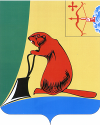 Печатное средство массовой информации органов местного самоуправления Тужинского муниципального районаБюллетень муниципальных нормативных правовых актов№ 26 (337)26 октября 2022 годапгт ТужаСОДЕРЖАНИЕРаздел I. Постановления и распоряжения главы района и администрации Тужинского района АДМИНИСТРАЦИЯ ТУЖИНСКОГО МУНИЦИПАЛЬНОГО РАЙОНАКИРОВСКОЙ ОБЛАСТИПОСТАНОВЛЕНИЕО внесении изменений в постановление администрации Тужинского муниципального района 
от 09.10.2017 № 391В соответствии с решениями Тужинской районной Думы от 30.09.2022 № 13/76 «О внесении изменений в решение Тужинской районной Думы 13.12.2021 № 4/22», постановлением администрации Тужинского муниципального района от 19.02.2015 № 89 «О разработке, реализации и оценке эффективности реализации муниципальных программ Тужинского муниципального района» администрация Тужинского муниципального района ПОСТАНОВЛЯЕТ: 1. Внести изменения в постановление администрации Тужинского муниципального района 
от 09.10.2017 № 391 «Об утверждении муниципальной программы Тужинского муниципального района «Управление муниципальным имуществом» на 2020 – 2025 годы» (далее – Муниципальная программа), утвердив изменения в Муниципальную программу согласно приложению. 2. Настоящее постановление вступает в силу с момента официального опубликования в Бюллетене муниципальных нормативных правовых актов органов местного самоуправления Тужинского муниципального района Кировской области.Глава Тужинскогомуниципального района     Л.В. БледныхПриложениеУТВЕРЖДЕНЫпостановлением администрации Тужинского муниципального районаот 17.10.2022 № 319ИЗМЕНЕНИЯв муниципальную программуТужинского муниципального района«Управление муниципальным имуществом» на 2020-2025 годы1.1. Строку паспорта «Объемы финансового обеспечения муниципальной программы» Муниципальной программы изложить в следующей редакции:1.2. Второй абзац раздела 5 Муниципальной программы изложить в следующей редакции:«Объем ежегодных расходов, связанных с финансовым обеспечением муниципальной программы, устанавливается решением Тужинской районной Думы о бюджете на очередной финансовый год 
и плановый период.Общий объем ассигнований на реализацию муниципальной программы за счет средств бюджета района составит 13641,03 тыс. руб., в т.ч.:на 2020 год – 192,0 тыс. руб.; на 2021 год – 2276,2  тыс. руб.; на 2022 год – 9230,73 тыс. руб.; 
на 2023 год – 1056,7 тыс. руб.; на 2024 год – 706,4 тыс. руб.; на 2025 год – 179,0 тыс. руб.».1.3. Приложение № 2 к Муниципальной программе «Расходы на реализацию муниципальной программы за счет средств бюджета района» изложить в новой редакции согласно приложению № 1.1.4. Приложение № 3 к Муниципальной программе «Ресурсное обеспечение реализации муниципальной программы за счет всех источников финансирования» изложить в новой редакции согласно приложению № 2.Приложение № 1 к изменениямПриложение № 2 к Муниципальной программеРАСХОДЫНА РЕАЛИЗАЦИЮ МУНИЦИПАЛЬНОЙ ПРОГРАММЫЗА СЧЕТ СРЕДСТВ БЮДЖЕТА РАЙОНА__________Приложение № 2 к изменениямПриложение № 3к муниципальной программеРЕСУРСНОЕ ОБЕСПЕЧЕНИЕРЕАЛИЗАЦИИ МУНИЦИПАЛЬНОЙ ПРОГРАММЫ ЗА СЧЕТВСЕХ ИСТОЧНИКОВ ФИНАНСИРОВАНИЯ__________АДМИНИСТРАЦИЯ ТУЖИНСКОГО МУНИЦИПАЛЬНОГО РАЙОНАКИРОВСКОЙ ОБЛАСТИПОСТАНОВЛЕНИЕО порядке сообщения руководителями муниципальных предприятий, подведомственных администрации Тужинского муниципального района, о возникновении личной заинтересованности при исполнении должностных обязанностей, которая приводит или может привести к конфликту интересовВ целях реализации Федерального закона от 25.12.2008 № 273-ФЗ «О противодействии коррупции» администрация Тужинского муниципального района ПОСТАНОВЛЯЕТ:1. Утвердить Порядок сообщения руководителями муниципальных предприятий, подведомственных администрации Тужинского муниципального района, о возникновении личной заинтересованности при исполнении должностных обязанностей, которая приводит или может привести 
к конфликту интересов, согласно приложению № 1.2. Утвердить состав комиссии по рассмотрению уведомлений руководителей муниципальных предприятий, подведомственных администрации Тужинского муниципального района, о возникновении личной заинтересованности при исполнении должностных обязанностей, которая приводит или может привести к конфликту интересов, согласно приложению № 2.3. Утвердить Положение о комиссии по рассмотрению уведомлений руководителей муниципальных предприятий, подведомственных администрации Тужинского муниципального района, 
о возникновении личной заинтересованности при исполнении должностных обязанностей, которая приводит или может привести к конфликту интересов, согласно приложению № 3.4. Признать утратившими силу постановления администрации Тужинского муниципального района:4.1. От 16.10.2020 № 304 «Об утверждении Положения о сообщении руководителями организаций (предприятий), подведомственных администрации муниципального образования Тужинский муниципальный район, о возникновении личной заинтересованности при исполнении трудовых обязанностей, которая приводит или может привести к конфликту интересов».4.2. От 15.02.2021 № 39 «О внесении изменения в постановление администрации Тужинского муниципального района от 16.10.2020 № 304».5. Рекомендовать муниципальному казенному учреждению «Отдел культуры, спорта 
и молодежной политики администрации Тужинского муниципального района» и муниципальному казенному учреждению «Управление образования администрации Тужинского муниципального района» разработать и утвердить Порядок сообщения руководителями подведомственных муниципальных учреждений о возникновении личной заинтересованности при исполнении должностных обязанностей, которая приводит или может привести к конфликту интересов, Положение и состав комиссии 
по рассмотрению уведомлений руководителей подведомственных муниципальных учреждений. 6.  Опубликовать настоящее постановление на официальном сайте органов местного самоуправления муниципального образования Тужинский муниципальный район Кировской области.7. Настоящее постановление вступает в силу с момента опубликования в Бюллетене муниципальных нормативных правовых актов органов местного самоуправления Тужинского муниципального района Кировской области.Глава Тужинскогомуниципального района     Л.В. БледныхПриложение № 1УТВЕРЖДЕНпостановлением администрации Тужинского муниципального районаот 17.10.2022 № 320ПОРЯДОКсообщения руководителями муниципальных предприятий, подведомственных администрации Тужинского муниципального района, 
о возникновении личной заинтересованности при исполнении должностных обязанностей, которая приводит или может привести к конфликту интересов1. Порядок сообщения руководителями муниципальных предприятий, подведомственных администрации Тужинского муниципального района, о возникновении личной заинтересованности при исполнении должностных обязанностей, которая приводит или может привести к конфликту интересов (далее - Порядок), устанавливает процедуру уведомления руководителями муниципальных предприятий, подведомственных администрации Тужинского муниципального района (далее - руководители предприятий), о возникновении личной заинтересованности при исполнении должностных обязанностей, которая приводит или может привести к конфликту интересов.2. Руководители предприятий обязаны в соответствии с законодательством Российской Федерации о противодействии коррупции сообщать о возникновении личной заинтересованности при исполнении должностных обязанностей, которая приводит или может привести к конфликту интересов, 
а также принимать меры по предотвращению или урегулированию конфликта интересов. Для целей настоящего пункта используются понятия «конфликт интересов» и «личная заинтересованность», установленные статьей 10 Федерального закона от 25.12.2008 № 273-ФЗ «О противодействии коррупции».3. Руководители предприятий оформляют в письменной форме уведомления о возникновении личной заинтересованности при исполнении должностных обязанностей, которая приводит или может привести к конфликту интересов (далее - уведомления).4. Руководитель предприятия, как только ему станет известно о возникновении у него личной заинтересованности при исполнении должностных обязанностей, которая приводит или может привести 
к конфликту интересов, направляет на имя главы Тужинского муниципального района уведомление согласно приложению № 1.5. К уведомлению могут прилагаться имеющиеся в распоряжении руководителя предприятия дополнительные материалы, подтверждающие факт возникновения личной заинтересованности при исполнении должностных обязанностей, которая приводит или может привести к конфликту интересов.6. Регистрация уведомления осуществляется отделом организационно-правовой и кадровой работы администрации Тужинского муниципального района (далее - Отдел) в день его поступления 
в журнале регистрации уведомлений руководителей муниципальных предприятий, подведомственных администрации Тужинского муниципального района, о возникновении личной заинтересованности при исполнении должностных обязанностей, которая приводит или может привести к конфликту интересов (далее - журнал регистрации уведомлений), оформленном согласно приложению № 2.7. Листы журнала регистрации уведомлений должны быть прошиты, пронумерованы и скреплены печатью.8. Копия уведомления с отметкой о регистрации выдается руководителю предприятия на руки под роспись в журнале регистрации уведомлений либо направляется по почте заказным письмом 
с уведомлением о вручении в течение 3 рабочих дней со дня регистрации уведомления.9. Предварительное рассмотрение уведомлений осуществляет Отдел.10. В ходе предварительного рассмотрения уведомлений сотрудники Отдела имеют право проводить собеседование с руководителем предприятия, представившим уведомление, получать от него письменные пояснения, а глава Тужинского муниципального района или его заместитель, специально 
на то уполномоченный, может направлять в установленном порядке запросы в государственные органы, органы местного самоуправления и заинтересованные организации.11. В случае непредставления по истечении двух рабочих дней указанного объяснения Отделом составляется соответствующий акт.12. По результатам предварительного рассмотрения уведомлений Отделом готовится мотивированное заключение на каждое из них.13. Мотивированное заключение должно содержать:13.1. Информацию, изложенную в уведомлении.13.2. Информацию, полученную от государственных органов, органов местного самоуправления 
и заинтересованных организаций на основании запросов.13.3. Мотивированный вывод по результатам предварительного рассмотрения уведомления, 
а также рекомендации для принятия решения комиссией.14. Уведомление, мотивированное заключение и другие материалы, полученные в ходе предварительного рассмотрения уведомления, направляются председателю комиссии по рассмотрению уведомлений руководителей муниципальных предприятий, подведомственных администрации Тужинского муниципального района, о возникновении личной заинтересованности при исполнении должностных обязанностей, которая приводит или может привести к конфликту интересов (далее - комиссия) в течение 7 рабочих дней со дня поступления уведомления в Отдел. В случае направления запросов, предусмотренных пунктом 10 настоящего Порядка, уведомление, мотивированное заключение, а также другие материалы представляются председателю комиссии в течение 45 дней со дня поступления уведомления. Указанный срок может быть продлен, но не более чем на 30 дней.15. Председатель комиссии при поступлении к нему информации, содержащей основания для проведения заседания комиссии:15.1. В 10-дневный срок назначает дату заседания комиссии. При этом дата заседания комиссии не может быть назначена позднее 30 дней со дня поступления информации.15.2. Организует ознакомление руководителя подведомственного предприятия, в отношении которого комиссией рассматривается вопрос о соблюдении требований об урегулировании конфликта интересов, его представителя, членов комиссии и других лиц, участвующих в заседании комиссии, 
с информацией, поступившей в Отдел, и с результатами ее проверки.16. Комиссия рассматривает уведомления и принимает по ним решения в порядке, установленном Положением о комиссии по рассмотрению уведомлений руководителей муниципальных предприятий, подведомственных администрации Тужинского муниципального района, о возникновении личной заинтересованности при исполнении должностных обязанностей, которая приводит или может привести 
к конфликту интересов, утверждаемым постановлением администрации Тужинского муниципального района.17. Любая другая информация о несоблюдении руководителем подведомственного предприятия требований по предотвращению и урегулированию конфликта интересов является основанием для проведения служебной проверки, результаты которой направляются главе Тужинского муниципального района (без рассмотрения на комиссии) для решения вопроса о привлечении к дисциплинарной ответственности в соответствии с трудовым законодательством.__________Приложение № 1к ПорядкуПриложение № 2к ПорядкуЖУРНАЛрегистрации уведомлений руководителей муниципальныхпредприятий, подведомственных администрации Тужинского муниципальногорайона, о возникновении личной заинтересованностипри исполнении должностных обязанностей, которая приводитили может привести к конфликту интересов__________Приложение № 2УТВЕРЖДЕНпостановлением администрации Тужинского муниципального районаот 17.10.2022 № 320СОСТАВкомиссии по рассмотрению уведомлений руководителей муниципальных предприятий, подведомственных администрации Тужинского муниципального района, о возникновении личной заинтересованности при исполнении должностных обязанностей, которая приводит или может привести к конфликту интересов__________Приложение № 3УТВЕРЖДЕНОпостановлением администрации Тужинского муниципального районаот 17.10.2022 № 320ПОЛОЖЕНИЕо комиссии по рассмотрению уведомлений руководителей муниципальных предприятий, подведомственных администрации Тужинского муниципального района, о возникновении личной заинтересованности 
при исполнении должностных обязанностей, которая приводит или может привести к конфликту интересов1. Настоящим Положением определяется порядок формирования и деятельности комиссии 
по рассмотрению уведомлений руководителей муниципальных предприятий, подведомственных администрации Тужинского муниципального района, о возникновении личной заинтересованности при исполнении должностных обязанностей, которая приводит или может привести к конфликту интересов (далее - комиссия, уведомление, администрация района), а также порядок рассмотрения комиссией указанных уведомлений.2. Комиссия в своей деятельности руководствуется Конституцией Российской Федерации, федеральными конституционными законами, федеральными законами, законами Кировской области, указами и распоряжениями Президента Российской Федерации и Губернатора Кировской области, постановлениями и распоряжениями Правительства Российской Федерации и Правительства Кировской области, нормативными правовыми актами  Тужинского муниципального района Кировской области 
и настоящим Положением.3. Комиссия рассматривает уведомления руководителей подведомственных администрации Тужинского муниципального района муниципальных предприятий о возникновении личной заинтересованности при исполнении должностных обязанностей, которая приводит или может привести 
к конфликту интересов.4. Комиссия образуется постановлением администрации района.5. Изменения в состав комиссии принимаются постановлением администрации района.6. В состав комиссии входят председатель комиссии, заместитель председателя комиссии, секретарь комиссии, члены комиссии.7. Все члены комиссии при принятии решений обладают равными правами. В отсутствие председателя комиссии его обязанности исполняет заместитель председателя комиссии.8. Состав комиссии формируется из числа заместителей главы администрации района, начальника отдела организационно-правовой и кадровой работы администрации района, ведущего специалиста отдела организационно-правовой и кадровой работы администрации района, представителя профсоюзной организации, действующей в установленном порядке в администрации района, представителя Совета ветеранов войны, труда, вооруженных сил и правоохранительных органов  Кировской области, созданной в Тужинском муниципальном районе, представителя общественного совета при администрации Тужинского муниципального района, иных должностных лиц администрации района.9. Глава Тужинского муниципального района (далее  - глава района) может принять решение 
о включении в состав комиссии по согласованию представителей иных учреждений.10. Число членов комиссии, не замещающих должности муниципальной службы в администрации района, должно составлять не менее одной четверти от общего числа членов комиссии.11. Состав комиссии формируется таким образом, чтобы исключить возможность возникновения конфликта интересов, который мог бы повлиять на принимаемые комиссией решения.12. Заседание комиссии считается правомочным, если на нем присутствует не менее двух третей от общего числа членов комиссии. Проведение заседаний с участием только членов комиссии, замещающих должности муниципальной службы в администрации района, недопустимо.13. При возникновении прямой или косвенной личной заинтересованности члена комиссии, которая может привести к конфликту интересов при рассмотрении вопроса, включенного в повестку дня заседания комиссии, он обязан до начала заседания заявить об этом. В таком случае соответствующий член комиссии не принимает участия в рассмотрении указанного вопроса.14. Основанием для проведения заседания комиссии является поступившее уведомление руководителя подведомственного предприятия о возникновении личной заинтересованности при исполнении должностных обязанностей, которая приводит или может привести к конфликту интересов.15. Председатель комиссии при поступлении к нему информации, содержащей основания для проведения заседания комиссии, в 10-дневный срок назначает дату заседания комиссии.16. Заседание комиссии проводится, как правило, в присутствии руководителя подведомственного предприятия. О намерении лично присутствовать на заседании комиссии руководитель подведомственного предприятия указывает в уведомлении.17. Заседания комиссии могут проводиться в отсутствие руководителя подведомственного предприятия  в случае:17.1. Если в уведомлении не содержится указания о его намерении лично присутствовать 
на заседании комиссии.17.2. Если он намеревался лично присутствовать на заседании комиссии и надлежащим образом был извещен о времени и месте его проведения, но не явился на заседание комиссии.18. На заседании комиссии заслушиваются пояснения руководителя подведомственного предприятия, рассматриваются материалы по существу вынесенных на данное заседание вопросов, 
а также дополнительные материалы.19. Члены комиссии и лица, участвовавшие в ее заседании, не вправе разглашать сведения, ставшие им известными в ходе работы комиссии.20. По итогам рассмотрения уведомления комиссия принимает одно из следующих решений:20.1. Признать, что при исполнении руководителем подведомственного предприятия должностных обязанностей конфликт интересов отсутствует;20.2. Признать, что при исполнении руководителем подведомственного предприятия должностных обязанностей личная заинтересованность приводит или может привести к конфликту интересов. В этом случае комиссия рекомендует руководителю подведомственного предприятия и (или) главе района принять меры по урегулированию конфликта интересов или по недопущению его возникновения;20.3. Признать, что руководитель подведомственного предприятия не соблюдал требования 
об урегулировании конфликта интересов. В этом случае комиссия рекомендует главе района применить 
к руководителю подведомственного предприятия конкретную меру ответственности.21.  По итогам рассмотрения уведомления и при наличии к тому оснований комиссия может принять иное решение, чем это предусмотрено пунктом 20 настоящего Положения. Основания и мотивы принятия такого решения должны быть отражены в протоколе заседания комиссии.22. Решения комиссии принимаются открытым голосованием (если комиссия не примет иное решение) простым большинством голосов присутствующих на заседании членов комиссии.23. Решения комиссии оформляются протоколами, которые подписывают члены комиссии, принимавшие участие в ее заседании. Решения комиссии для главы района и руководителей подведомственных предприятий носят рекомендательный характер.24. В протоколе заседания комиссии указываются:24.1. Дата заседания комиссии, фамилии, имена, отчества членов комиссии и других лиц, присутствующих на заседании.24.2. Формулировка вопроса с указанием фамилии, имени, отчества, должности руководителя подведомственного предприятия, в отношении которого рассматривается вопрос о соблюдении требований об урегулировании конфликта интересов.24.3. Содержание пояснений руководителя подведомственного предприятия и других лиц 
по существу вопроса.24.4. Фамилии, имена, отчества выступивших на заседании лиц и краткое изложение их выступлений.24.5. Другие сведения.24.6. Результаты голосования.26.7. Решение комиссии и обоснование его принятия.27. Член комиссии, несогласный с ее решением, вправе в письменной форме изложить свое мнение, которое подлежит обязательному приобщению к протоколу заседания комиссии.28. Копия протокола заседания комиссии в 7-дневный срок со дня заседания направляется главе района и руководителю подведомственного предприятия.29. Глава района обязан рассмотреть протокол заседания комиссии и вправе учесть в пределах своей компетенции содержащиеся в нем рекомендации при принятии решения о применении 
к руководителю подведомственного предприятия  мер ответственности, предусмотренных нормативными правовыми актами Российской Федерации, а также по иным вопросам организации противодействия коррупции. О рассмотрении рекомендаций комиссии и принятом решении глава района в письменной форме уведомляет комиссию в месячный срок со дня поступления к нему протокола заседания комиссии. Решение главы района оглашается на ближайшем заседании комиссии и принимается к сведению.30. В случае установления комиссией признаков дисциплинарного проступка в действиях (бездействии) руководителя подведомственного предприятия информация об этом представляется главе района для решения вопроса о применении к руководителю подведомственного учреждения мер ответственности, предусмотренных нормативными правовыми актами Российской Федерации.31. В случае установления комиссией факта совершения руководителем подведомственного предприятия действия (факта бездействия), содержащего признаки административного правонарушения или состава преступления, председатель комиссии обязан передать информацию о совершении указанного действия (бездействии) и подтверждающие такой факт документы в правоприменительные органы в 3-дневный срок, а при необходимости - немедленно.32. Поступление в комиссию информации о несоблюдении руководителем подведомственного предприятия требований по предотвращению и урегулированию конфликта интересов будет являться основанием для проведения проверки отделом организационно-правовой и кадровой работы, результаты которой направляются главе района (без рассмотрения на комиссии) для решения вопроса о привлечении его к дисциплинарной ответственности в соответствии с трудовым законодательством.33. Организационно-техническое и документационное обеспечение деятельности комиссии, а также информирование членов комиссии о вопросах, включенных в повестку дня, о дате, времени и месте проведения заседания, ознакомление членов комиссии с материалами, представляемыми для обсуждения на заседании комиссии, осуществляются секретарем комиссии.__________АДМИНИСТРАЦИЯ ТУЖИНСКОГО МУНИЦИПАЛЬНОГО РАЙОНАКИРОВСКОЙ ОБЛАСТИПОСТАНОВЛЕНИЕО внесении изменений в постановление администрацииТужинского муниципального района от 09.10.2017 № 389В соответствии с решением Тужинской районной Думы от 30.09.2022 № 13/76 «О внесении изменений в решение Тужинской районной Думы от 13.12.2021 № 4/22», постановлением администрации Тужинского муниципального района от 19.02.2015 № 89 «О разработке, реализации и оценке эффективности реализации муниципальных программ Тужинского муниципального района» администрация Тужинского муниципального района ПОСТАНОВЛЯЕТ:1. Внести изменения в постановление администрации Тужинского муниципального района 
от 09.10.2017 № 389 «Об утверждении муниципальной программы Тужинского муниципального района «Охрана окружающей среды и экологическое воспитание» на 2020-2025 годы» (далее – муниципальная программа), утвердив изменения в муниципальной программе согласно приложению.2. Контроль за выполнением постановления возложить на первого заместителя главы администрации Тужинского муниципального района по жизнеобеспечению Зубареву О.Н.3. Настоящее постановление вступает в силу с момента опубликования 
в Бюллетене муниципальных нормативных правовых актов органов местного самоуправления Тужинского муниципального района Кировской области.Глава Тужинскогомуниципального района     Л.В. БледныхПриложениеУТВЕРЖДЕНЫпостановлением администрации Тужинского муниципального районаот 17.10.2022 № 321ИЗМЕНЕНИЯв муниципальной программе Тужинского муниципального района «Охрана окружающей среды и экологическое воспитание» на 2020-2025 годыСтроку паспорта муниципальной программы «Объем финансового обеспечения муниципальной программы» изложить в новой редакции следующего содержания:Раздел 5 «Ресурсное обеспечение муниципальной  программы» изложить в следующей редакции:«Финансирование мероприятий Программы осуществляется за счет средств районного бюджета, привлечения внебюджетных источников.Объем финансирования Программы 2872,174 тыс. рублей, в том числе по годам реализации:на 2020 год: всего – 441,7 тыс. рублей.- областной бюджет – 96,7 тыс. руб.;- районный бюджет – 65,0 тыс. руб.;- бюджет городского и сельского поселений – 280,0 тыс. руб.;на 2021 год: всего – 1514,474 тыс. рублей.- районный бюджет – 189,474 тыс. руб.;- областной бюджет – 1225,0 тыс. руб.;- бюджет городского и сельского поселений – 100,0 тыс. руб.;на 2022 год: всего – 254,0 тыс. рублей.- районный бюджет – 154,00 тыс. руб.;- бюджет городского и сельского поселений – 100,0 тыс. руб.;на 2023 год: всего - 177,0 тыс. рублей.- районный бюджет – 77,0 тыс. руб.;- бюджет городского и сельского поселений – 100,0 тыс. руб.;на 2024 год: всего – 240,0 тыс. рублей.- районный бюджет – 80,0 тыс. руб.;- бюджет городского и сельского поселений –160,0 тыс. руб.;на 2025 год: всего – 245,0 тыс. рублей.- районный бюджет – 85,0 тыс. руб.;- бюджет городского и сельского поселений – 160,0 тыс. руб.;Перечень мероприятий и финансирование Программы приведены в приложениях №2 и №3.».3. Приложение № 2 «Расходы на реализацию муниципальной программы за счет средств районного бюджета» программы изложить в новой редакции согласно приложению № 1.4. Приложение № 3 «Ресурсное обеспечение реализации муниципальной программы за счёт всех источников финансирования» муниципальной программы изложить в новой редакции согласно приложению № 2.__________Приложение № 1 к изменениям«Приложение № 2 кмуниципальной программеРасходы на реализацию муниципальной программы за счёт средств районного бюджета*-участвуют по согласованию__________Приложение  № 2 к изменениям«Приложение № 3 кмуниципальной программеРесурсное обеспечение реализации муниципальнойпрограммы за счет всех источников финансирования__________АДМИНИСТРАЦИЯ ТУЖИНСКОГО МУНИЦИПАЛЬНОГО РАЙОНАКИРОВСКОЙ ОБЛАСТИПОСТАНОВЛЕНИЕО внесении изменений в постановление администрации Тужинского муниципального района от 09.10.2017 № 384В соответствии с решением Тужинской районной Думы от 30.09.2022 № 13/76 «О внесении изменений в решение Тужинской районной Думы от 13.12.2021 № 4/22», постановлением администрации Тужинского муниципального района от 19.02.2015 № 89 «О разработке, реализации и оценке эффективности реализации муниципальных программ Тужинского муниципального района» администрация Тужинского муниципального района ПОСТАНОВЛЯЕТ:1. Внести изменения в постановление администрации Тужинского муниципального района 
от 09.10.2017 № 384 «Об утверждении муниципальной программы Тужинского муниципального района «Развитие местного самоуправления» на 2020 – 2025 годы» (далее -  постановление, муниципальная программа соответственно), утвердив изменения в муниципальной программе согласно приложению.2. Настоящее постановление вступает в силу с момента опубликования в Бюллетене муниципальных нормативных правовых актов органов местного самоуправления Тужинского муниципального района Кировской области. Глава Тужинскогомуниципального района     Л.В. БледныхПриложениеУТВЕРЖДЕНЫпостановлением администрации Тужинского муниципального районаот 17.10.2022 № 322ИЗМЕНЕНИЯв муниципальной программе Тужинского муниципального района «Развитие местного самоуправления» на 2020 – 2025 годыВ паспорте муниципальной программы раздел «Объем финансового обеспечения муниципальной программы» изложить в новой редакции следующего содержания:2. Приложение № 3 к муниципальной программе «Расходы на реализацию муниципальной программы за счет средств районного бюджета» изложить в новой редакции согласно приложению № 1;3. Приложение № 4 к муниципальной программе «Ресурсное обеспечение реализации муниципальной программы за счет всех источников финансирования» изложить в новой редакции согласно приложению № 2.Приложение № 1 к изменениямПриложение № 3к муниципальной программеРасходы на реализацию муниципальной программыза счет средств районного бюджета__________Приложение № 2 к изменениямПриложение № 4к муниципальной программеРесурсное обеспечение реализации муниципальной программыза счет всех источников финансирования__________АДМИНИСТРАЦИЯ ТУЖИНСКОГО МУНИЦИПАЛЬНОГО РАЙОНАКИРОВСКОЙ ОБЛАСТИПОСТАНОВЛЕНИЕО внесении изменений в постановление администрации Тужинского муниципального района 
от 09.10.2017 № 385В соответствии с решением Тужинской районной Думы от 30.09.2022 № 13/76«О внесении изменений в решение Тужинской районной Думы от 13.12.2021 № 4/22»,на основании постановления администрации Тужинского муниципального района  от 19.02.2015 № 89 «О разработке, реализации 
и оценке эффективности реализации муниципальных программ Тужинского муниципального района», администрация Тужинского муниципального района ПОСТАНОВЛЯЕТ:  1. Внести изменения в постановление администрации Тужинского муниципального района 
от 09.10.2017 № 385 «Об утверждении муниципальной программы Тужинского муниципального района «Развитие культуры» на 2020-2025 годы» (далее- муниципальная программа), утвердив изменения 
в муниципальную программу согласно приложению.2. Настоящее постановление вступает в силу с момента опубликования в Бюллетене муниципальных нормативных правовых актов органов местного самоуправления Тужинского муниципального района Кировской области.Глава Тужинскогомуниципального района     Л.В. БледныхПриложениеУТВЕРЖДЕНЫпостановлением администрации Тужинского муниципального районаот 17.10.2022 № 323ИЗМЕНЕНИЯв муниципальной  программе Тужинского муниципального района «Развитие культуры» 
на 2020-2025 годы1. Строку «Объёмы финансового обеспечения муниципальной программы» паспорта муниципальной программы Тужинского муниципального района «Развитие культуры» на 2020-2025 годы   изложить в новой редакции следующего содержания:2. Абзац третий раздела 5 «Ресурсное обеспечение муниципальной программы» изложить в новой редакции следующего содержания:«Общая сумма на реализацию муниципальной программы за счет всех источников финансирования составит 166 132,1тыс. рублей, в том числе: 2020 год –      27 503,9тыс. рублей 2021 год –29 291,1    тыс. рублей 2022 год –36 091,1    тыс. рублей 2023 год –      26 807,7тыс.рублей 2024 год –      27 025,5тыс.рублей 2025 год –      19 412,8    тыс.рублей из них: за счет средств федерального бюджета – 178,3 тыс. рублей, в том числе: 2020 год –13,5  тыс. рублей 2021 год –41,8  тыс. рублей 2022 год –41,0  тыс. рублей 2023 год –41,0  тыс. рублей 2024 год –41,0  тыс. рублей 2025год  –     0,0  тыс. рублейза счет средств областного бюджета –59 345,0 тыс. рублей, в том числе: 2020 год –10 186,2 тыс. рублей 2021 год –9 160,2  тыс. рублей 2022 год –13 986,0 тыс. рублей 2023 год –8 845,8  тыс. рублей 2024 год –8 863,6тыс.рублей 2025 год –    8 303,2   тыс.рублейза счет средств  бюджета муниципального района  – 106 608,8 тыс. рублей, в том числе: 2020 год –17 304,2   тыс. рублей 2021 год –20 089,1   тыс. рублей 2022 год –22 064,1   тыс.рублей 2023 год –17 920,9  тыс.рублей 2024 год –18 120,9   тыс.рублей 2025 год –   11 109,6   тыс.рублей»3. Абзац шестой раздела 5 «Ресурсное обеспечение муниципальной программы» изложить в новой редакции следующего содержания:«Объем финансирования программы  по основным направлениям финансирования по годам4.Приложение № 2 к муниципальной программе «Расходы на реализацию муниципальной программы за счёт средств  бюджета муниципального района»  изложить в новой редакции следующего содержания:«Приложение № 2к муниципальной программеРасходы на реализацию муниципальной программы за счёт средств бюджета муниципального района5. Приложение № 3 к муниципальной программе  «Прогнозная (справочная) оценка ресурсного обеспечения реализации муниципальной программы за счёт всех источников финансирования» изложить в новой редакции следующего содержания:«Приложение № 3к муниципальной программеПрогнозная (справочная) оценка ресурсного обеспечения реализации муниципальной программы за счёт всех источников финансирования__________АДМИНИСТРАЦИЯ ТУЖИНСКОГО МУНИЦИПАЛЬНОГО РАЙОНАКИРОВСКОЙ ОБЛАСТИПОСТАНОВЛЕНИЕО внесении изменений в постановление администрации Тужинского муниципального района 
от 09.10.2017 № 383В соответствии с решением Тужинской районной Думы от  30.09.2022 № 13/76 «О внесении изменений в решение Тужинской районной Думы от 13.12.2021 № 4/22», постановлением администрации Тужинского муниципального района Кировской области от 19.02.2015 № 89 «О разработке, реализации 
и оценке эффективности реализации муниципальных программ Тужинского муниципального района» администрация Тужинского муниципального района ПОСТАНОВЛЯЕТ:1. Внести изменения в постановление администрации Тужинского муниципального района 
от 09.10.2017 № 383 «Об утверждении муниципальной программы Тужинского муниципального района «Развитие образования» на 2020 – 2025 годы» (далее – муниципальная программа), утвердив изменения 
в муниципальной программе согласно приложению. 2. Настоящее постановление вступает в силу с момента опубликования в Бюллетене муниципальных нормативных правовых актов органов местного самоуправления Тужинского муниципального района Кировской области.Глава Тужинскогомуниципального района     Л.В. БледныхПриложениеУТВЕРЖДЕНЫпостановлением администрации Тужинского муниципального районаот 17.10.2022 № 324ИЗМЕНЕНИЯв муниципальную  программу Тужинского муниципального района «Развитие образования» 
на 2020-2025 годы1. Строку «Объем финансового обеспечения муниципальной программы» паспорта муниципальной программы изложить в новой редакции следующего содержания:2. Раздел 5  «Ресурсное обеспечение Муниципальной программы» изложить в новой редакции следующего содержания:«Финансовое обеспечение реализации Муниципальной программы осуществляется за счет средств бюджета Российской Федерации, бюджета Кировской области, бюджета Тужинского муниципального района.Объемы бюджетных ассигнований уточняются при формировании бюджета Тужинского муниципального района на очередной финансовый год и плановый период.Общий объем финансирования Муниципальной программы составляет 215 099,25648 тыс. рублей, в том числе за счет средств областного бюджета – 118 931,699 тыс. рублей, бюджета муниципального района –96 167,55748тыс. рублей.Объем финансирования Муниципальной программы по годам представлен в таблице 1.                                                                                                                                                          Таблица 1Прогнозируемый объем расходов на реализацию Муниципальной программы за счёт средств бюджета муниципального района приведён в Приложении № 3.Прогнозная оценка ресурсного обеспечения реализации Муниципальной программы за счёт всех источников финансирования приведена в Приложении № 4.».3. Приложение № 3 к муниципальной программе «Расходы на реализацию муниципальной программы за счет средств бюджета муниципального района» изложить в новой редакции следующего содержания:«Приложение № 3к Муниципальной программеРАСХОДЫ НА РЕАЛИЗАЦИЮ МУНИЦИПАЛЬНОЙ ПРОГРАММЫ ЗА СЧЁТ СРЕДСТВ БЮДЖЕТА МУНИЦИРАЛЬНОГО РАЙОНА4. Приложение № 4 к муниципальной программе «Ресурсное обеспечение реализации муниципальной программы за счёт всех источников финансирования» изложить в новой редакции следующего содержания:«Приложение № 4к Муниципальной программеРЕСУРСНОЕ ОБЕСПЕЧЕНИЕ РЕАЛИЗАЦИИ МУНИЦИПАЛЬНОЙПРОГРАММЫ ЗА СЧЕТ ВСЕХ ИСТОЧНИКОВ ФИНАНСИРОВАНИЯ__________АДМИНИСТРАЦИЯ ТУЖИНСКОГО МУНИЦИПАЛЬНОГО РАЙОНАКИРОВСКОЙ ОБЛАСТИРАСПОРЯЖЕНИЕО признании утратившими силу некоторых распоряжений администрации Тужинского муниципального района1. Признать утратившими силу распоряжения администрации Тужинского муниципального района:1.1. От 16.10.2020 «О комиссии по урегулированию конфликта интересов руководителей организаций (предприятий), подведомственных администрации муниципального образования Тужинский муниципальный район»».1.2. От 12.11.2020 № 106 «О внесении изменений в распоряжение администрации Тужинского муниципального района от 16.10.2020 № 97».1.3. От 15.02.2021 № 18 «О внесении изменений в распоряжение администрации Тужинского муниципального района от 16.10.2020 № 97».1.4. От 29.06.2021 № 77 «О внесении изменений в распоряжение администрации Тужинского муниципального района от 16.10.2020 № 97».1.5. От 30.08.2022 № 104 «О внесении изменений в распоряжение администрации Тужинского муниципального района от 16.10.2020 № 97».2. Настоящее распоряжение вступает в силу с момента подписания.3. Опубликовать настоящее распоряжение в Бюллетене муниципальных нормативных правовых актов органов местного самоуправления Тужинского муниципального района Кировской области.Глава Тужинскогомуниципального района     Л.В. БледныхГЛАВА ТУЖИНСКОГО МУНИЦИПАЛЬНОГО РАЙОНАКИРОВСКОЙ ОБЛАСТИПОСТАНОВЛЕНИЕО внесении изменений в постановление главы Тужинского муниципального района 
от 03.10.2022 № 161. Внести в состав рабочей группы по вопросам оказания на территории Тужинского района помощи членам семей граждан, призванных на военную службу по мобилизации в Вооруженные Силы Российской Федерации (далее - состав рабочей группы), утвержденный пунктом 1 постановления главы Тужинского муниципального района от 03.10.2022 № 16 «О создании рабочей группы по вопросам оказания на территории Тужинского района помощи членам семей граждан, призванных на военную службу по мобилизации в Вооруженные Силы Российской Федерации», следующие изменения:1.1. Включить в состав рабочей группы:2. Опубликовать настоящее постановление в Бюллетене муниципальных нормативных правовых актов органов местного самоуправления Тужинского муниципального района Кировской области.Глава Тужинскогомуниципального района     Л.В. БледныхУчредитель: Тужинская районная Дума (решение Тужинской районной Думы № 20/145 от 01 октября 2012 года об учреждении своего печатного средства массовой информации - Информационного бюллетеня органов местного самоуправления муниципального образования Тужинский муниципальный район Кировской 
области, где будут официально публиковаться нормативные правовые акты, принимаемые органами местного самоуправления района, подлежащие обязательному опубликованию в соответствии с Уставом Тужинского района) Официальное издание. Органы местного самоуправления Тужинского районаКировской области: Кировская область, пгт Тужа, ул. Горького, 5.Подписано в печать: 26 октября 2022 года, Тираж: 10 экземпляров, в каждом 42 страницы.Ответственный за выпуск издания: ведущий специалист отдела организационно-правовой и кадровой работы Чеснокова Н.Р.№ п/пНаименование постановления, распоряженияРеквизиты документаСтраница1О внесении изменений в постановление администрации Тужинского муниципального района от 09.10.2017 № 391от 17.10.2022 № 3193-62О порядке сообщения руководителями муниципальных предприятий, подведомственных администрации Тужинского муниципального района, о возникновении личной заинтересованности при исполнении должностных обязанностей, которая приводит или может привести к конфликту интересовот 17.10.2022 № 3207-143О внесении изменений в постановление администрации Тужинского муниципального района от 09.10.2017 № 389от 17.10.2022 № 32114-184О внесении изменений в постановление администрации Тужинского муниципального района от 09.10.2017 № 384от 17.10.2022 № 32219-235О внесении изменений в постановление администрации Тужинского муниципального района от 09.10.2017 № 385от 17.10.2022 № 32324-336О внесении изменений в постановление администрации Тужинского муниципального района от 09.10.2017 № 383от 17.10.2022 № 32433-407О признании утратившими силу некоторых распоряжений администрации Тужинского муниципального районаот 17.10.2022 № 129418О внесении изменений в постановление главы Тужинского муниципального района от 03.10.2022 № 16от 25.10.2022 № 1741-4217.10.2022№319пгт Тужапгт Тужапгт Тужапгт Тужа«Объемы финансового обеспечения муниципальной
программы                                Общий объем финансового обеспечения муниципальной программы за счет средств районного бюджета составят 13641,03 тыс. руб., в т.ч.:на 2020 год –    192,0 тыс. руб.;на 2021 год –  2276,2 тыс. руб.;на 2022 год –  9230,73 тыс. руб.;на 2023 год –  1056,7 тыс. руб.;на 2024 год –    706,4 тыс. руб.;на 2025 год –    179,0 тыс. руб.»№ п/пСтатусНаименование муниципальной программы, подпрограммы, отдельного мероприятияГлавный распорядитель бюджетных средствРасходы (прогноз, факт), тыс. рублейРасходы (прогноз, факт), тыс. рублейРасходы (прогноз, факт), тыс. рублейРасходы (прогноз, факт), тыс. рублейРасходы (прогноз, факт), тыс. рублейРасходы (прогноз, факт), тыс. рублейИТОГО:№ п/пСтатусНаименование муниципальной программы, подпрограммы, отдельного мероприятияГлавный распорядитель бюджетных средств2020год2021год2022год2023год2024год2025годИТОГО:1Муни-ци-паль-ная про-граммаМуниципальная программа Тужинского муниципального района "Управление муниципальным имуществом» на 2020 - 2025 годыАдминистрация Тужинского муниципального района192,02276,29230,731056,7706,4179,013641,031.1Меро-прия-тиеТехническая паспортизация муниципального недвижимого имуществаАдминистрация Тужинского муниципального района0,011,0224,030,030,030,0325,01.2Меро-прия-тиеОплата услуг по проведению независимой оценки рыночной стоимости муниципального имуществаАдминистрация Тужинского муниципального района42,014,010,542,042,042,0192,51.3Меро-прия-тиеНа оплату объявлений в средствах массовой информацииАдминистрация Тужинского муниципального района4,06,6513,040,00,00,023,691.4Меро-прия-тиеРаботы, связанные с межеванием земельных участковАдминистрация Тужинского муниципального района0,012,048,051,051,051,0213,01.4.1Меро-прия-тиеПроведение комплексных кадастровых работАдминистрация Тужинского муниципального района0,0251,5829,7874,7527,40,02483,301.4.2Меро-прия-тиеПроведение схем территориального планирования Тужинского муниципального районаАдминистрация Тужинского муниципального района0,00,00,00,00,00,00,01.5Меро-прия-тиеПрочие расходы, в том числе:Администрация Тужинского муниципального района143,01978,058102,4959,056,056,010394,541.5.1 Меро-прия-тиеАрендная плата по договорам аренды по программе «Служебное жилье»Администрация Тужинского муниципального района33,617,1160,00,00,00,050,721.5.2Меро-прия-тиеПрочие работы и услугиАдминистрация Тужинского муниципального района109,41960,9388,5559,056,056,02329,881.5.3Меро-прия-тиеРемонт крыши здания АдминистрацииАдминистрация Тужинского муниципального района0,00,04655,750,00,00,04655,751.5.4Меро-прия-тиеПриобретение транспортных средствАдминистрация Тужинского муниципального района0,00,03358,190,00,00,03358,191.6Меро-прия-тиеОсуществление муниципального земельного контроляАдминистрация Тужинского муниципального района3,03,03,00,00,00,09,0№ п/пСтатусНаименование муниципальной программы, подпрограммы, отдельного мероприятияИсточники финансиро-ванияРасходы (прогноз, факт), тыс. рублейРасходы (прогноз, факт), тыс. рублейРасходы (прогноз, факт), тыс. рублейРасходы (прогноз, факт), тыс. рублейРасходы (прогноз, факт), тыс. рублейРасходы (прогноз, факт), тыс. рублей№ п/пСтатусНаименование муниципальной программы, подпрограммы, отдельного мероприятияИсточники финансиро-вания2020 год2021 год2022 год2023 год2024 год2025 годИтого:1.Муници-пальная програм-маМуниципальная программа Тужинского муниципального района «Управление муниципальным имуществом» на 2020-2025 годывсего192,02276,29230,731056,7706,4179,013641,031.Муници-пальная програм-маМуниципальная программа Тужинского муниципального района «Управление муниципальным имуществом» на 2020-2025 годыместный бюджет192,02276,29230,731056,7706,4179,013641,031.1.Муници-пальная програм-маТехническая паспортизация муниципального недвижимого имуществавсего0,011,0224,030,030,030,0325,01.1.Муници-пальная програм-маТехническая паспортизация муниципального недвижимого имуществаместный бюджет0,011,0224,030,030,030,0325,01.2.Муници-пальная програм-маОплата услуг по проведению независимой оценки рыночной стоимости муниципального имущества и земельных участковвсего42,014,010,542,042,042,0192,51.2.Муници-пальная програм-маОплата услуг по проведению независимой оценки рыночной стоимости муниципального имущества и земельных участковместный бюджет42,014,010,542,042,042,0192,51.3.Муници-пальная програм-маНа оплату объявлений в средствах массовой информации           всего4,06,6513,040,00,00,023,691.3.Муници-пальная програм-маНа оплату объявлений в средствах массовой информации           местный бюджет4,06,6513,040,00,00,023,691.4.Муници-пальная програм-маРаботы, связанные с межеванием земельных участковвсего0,012,048,051,051,051,0213,01.4.Муници-пальная програм-маРаботы, связанные с межеванием земельных участковместный бюджет0,012,048,051,051,051,0213,01.4.1.Муници-пальная програм-маПроведение комплексных кадастровых работвсего0,0251,5829,7874,7527,40,02483,301.4.1.Муници-пальная програм-маПроведение комплексных кадастровых работобластной бюджет0,0239,00,00,00,00,00,01.4.1.Муници-пальная програм-маПроведение комплексных кадастровых работместный бюджет0,012,5829,7874,7527,40,02483,301.4.2.Муници-пальная програм-маПроведение схем территориального планирования Тужинского муниципального районавсего0,00,00,00,00,00,00,01.4.2.Муници-пальная програм-маПроведение схем территориального планирования Тужинского муниципального районаместный бюджет0,00,00,00,00,00,00,01.5.Муници-пальная програм-маПрочие расходывсего143,01978,058102,4956,056,056,010394,541.5.Муници-пальная програм-маПрочие расходыместный бюджет143,01978,058102,4956,056,056,010394,541.6.Муници-пальная програм-маОсуществление муниципального земельного контролявсего3,03,03,03,00,00,09,01.6.Муници-пальная програм-маОсуществление муниципального земельного контроляместный бюджет3,03,03,03,00,00,09,017.10.2022№320пгт Тужапгт Тужапгт Тужапгт ТужаГлаве Тужинского муниципального районаот ____________________________________________________________________________________________________________(фамилия, имя, отчество (последнее - при наличии), замещаемая должность)Главе Тужинского муниципального районаот ____________________________________________________________________________________________________________(фамилия, имя, отчество (последнее - при наличии), замещаемая должность)УВЕДОМЛЕНИЕо возникновении личной заинтересованности при исполнениидолжностных обязанностей, которая приводит или можетпривести к конфликту интересовУВЕДОМЛЕНИЕо возникновении личной заинтересованности при исполнениидолжностных обязанностей, которая приводит или можетпривести к конфликту интересовУВЕДОМЛЕНИЕо возникновении личной заинтересованности при исполнениидолжностных обязанностей, которая приводит или можетпривести к конфликту интересовУВЕДОМЛЕНИЕо возникновении личной заинтересованности при исполнениидолжностных обязанностей, которая приводит или можетпривести к конфликту интересовСообщаю о возникновении у меня личной заинтересованности при исполнении должностных обязанностей, которая приводит или может привести к конфликту интересов (нужное подчеркнуть).Обстоятельства, являющиеся основанием возникновения личной заинтересованности:_______________________________________________________________________________________________________________________________________________________________________________________________________________________________________________Должностные обязанности, на исполнение которых влияет или может повлиять личная заинтересованность:________________________________________________________________________________________________________________________________________________________________________________________________________________________________________________Предполагаемые меры по предотвращению или урегулированию конфликта интересов:________________________________________________________________________________________________________________________________________________________________________________________________________________________________________________Намереваюсь (не намереваюсь) лично присутствовать на заседании комиссии по рассмотрению уведомлений руководителей муниципальных учреждений, подведомственных администрации Тужинского муниципального района, 
о возникновении личной заинтересованности при исполнении должностных обязанностей, которая приводит или может привести к конфликту интересов.Сообщаю о возникновении у меня личной заинтересованности при исполнении должностных обязанностей, которая приводит или может привести к конфликту интересов (нужное подчеркнуть).Обстоятельства, являющиеся основанием возникновения личной заинтересованности:_______________________________________________________________________________________________________________________________________________________________________________________________________________________________________________Должностные обязанности, на исполнение которых влияет или может повлиять личная заинтересованность:________________________________________________________________________________________________________________________________________________________________________________________________________________________________________________Предполагаемые меры по предотвращению или урегулированию конфликта интересов:________________________________________________________________________________________________________________________________________________________________________________________________________________________________________________Намереваюсь (не намереваюсь) лично присутствовать на заседании комиссии по рассмотрению уведомлений руководителей муниципальных учреждений, подведомственных администрации Тужинского муниципального района, 
о возникновении личной заинтересованности при исполнении должностных обязанностей, которая приводит или может привести к конфликту интересов.Сообщаю о возникновении у меня личной заинтересованности при исполнении должностных обязанностей, которая приводит или может привести к конфликту интересов (нужное подчеркнуть).Обстоятельства, являющиеся основанием возникновения личной заинтересованности:_______________________________________________________________________________________________________________________________________________________________________________________________________________________________________________Должностные обязанности, на исполнение которых влияет или может повлиять личная заинтересованность:________________________________________________________________________________________________________________________________________________________________________________________________________________________________________________Предполагаемые меры по предотвращению или урегулированию конфликта интересов:________________________________________________________________________________________________________________________________________________________________________________________________________________________________________________Намереваюсь (не намереваюсь) лично присутствовать на заседании комиссии по рассмотрению уведомлений руководителей муниципальных учреждений, подведомственных администрации Тужинского муниципального района, 
о возникновении личной заинтересованности при исполнении должностных обязанностей, которая приводит или может привести к конфликту интересов.Сообщаю о возникновении у меня личной заинтересованности при исполнении должностных обязанностей, которая приводит или может привести к конфликту интересов (нужное подчеркнуть).Обстоятельства, являющиеся основанием возникновения личной заинтересованности:_______________________________________________________________________________________________________________________________________________________________________________________________________________________________________________Должностные обязанности, на исполнение которых влияет или может повлиять личная заинтересованность:________________________________________________________________________________________________________________________________________________________________________________________________________________________________________________Предполагаемые меры по предотвращению или урегулированию конфликта интересов:________________________________________________________________________________________________________________________________________________________________________________________________________________________________________________Намереваюсь (не намереваюсь) лично присутствовать на заседании комиссии по рассмотрению уведомлений руководителей муниципальных учреждений, подведомственных администрации Тужинского муниципального района, 
о возникновении личной заинтересованности при исполнении должностных обязанностей, которая приводит или может привести к конфликту интересов.«____» _________ 20__ г.___________________________(подпись лица, представившего уведомление)___________________________(подпись лица, представившего уведомление)______________________________(фамилия, имя, отчество (последнее - при наличии) лица, представившего уведомление)Регистрационный номер в журнале регистрации уведомлений: _________________Регистрационный номер в журнале регистрации уведомлений: _________________Регистрационный номер в журнале регистрации уведомлений: _________________Регистрационный номер в журнале регистрации уведомлений: _________________"____" _________ 20__ г.(дата регистрации уведомления)___________________________(подпись муниципального служащего, зарегистрировавшего уведомление)___________________________(подпись муниципального служащего, зарегистрировавшего уведомление)______________________________(фамилия, имя, отчество (последнее - при наличии) муниципального служащего, зарегистрировавшего уведомление)№ п/пРегист-рацион-ный номер уведом-ленияДата регист-рации уведом-ленияУведомление представленоУведомление представленоУведомление зарегистрированоУведомление зарегистрированоУведомление зарегистрированоОтметка о получении копии уведомления (подпись, дата) либо о направлении копии уведомления по почтеОтметка о получении выписки из решения комиссии (подпись, дата)№ п/пРегист-рацион-ный номер уведом-ленияДата регист-рации уведом-ленияфамилия, имя, отчество (последнее - при наличии)долж-ностьфамилия, имя, отчество (последнее - при наличии)долж-ностьпод-письОтметка о получении копии уведомления (подпись, дата) либо о направлении копии уведомления по почтеОтметка о получении выписки из решения комиссии (подпись, дата)ЛОБАНОВАТатьяна АлександровнаШИШКИНАСветлана ИвановнаДЬЯКОНОВАЕвгения  НиколаевнаЧлены комиссии:ЗУБАРЕВАОльга НиколаевнаКОЗЯЕВАТатьяна ПавловнаКУЗНЕЦОВВиктор СтепановичНОГИНАНаталья ЮрьевнаПОПОНИНАНаталия Юрьевна- заместитель главы администрации Тужинского муниципального района по экономике и финансам – начальник финансового управления, председатель комиссии- управляющий делами – начальник управления делами администрации Тужинского муниципального района, заместитель председателя комиссии- ведущий специалист отдела организационно–правовой 
и кадровой работы администрации Тужинского муниципального района, секретарь комиссии- первый заместитель главы администрации Тужинского муниципального района по жизнеобеспечению- директор муниципального бюджетного учреждения дополнительного образования Тужинская районная детская музыкальная школа Кировской области, член общественного совета при администрации Тужинского муниципального района (по согласованию)- пенсионер, председатель Тужинского районного Совета ветеранов войны, труда, вооруженных сил и правоохранительных органов Кировской области (по согласованию)- заведующий отделом жизнеобеспечения администрации Тужинского муниципального района, председатель профсоюзной организации администрации Тужинского муниципального района - начальник отдела организационно-правовой и кадровой работы администрации Тужинского муниципального района17.10.2022№321пгт Тужапгт Тужапгт Тужапгт Тужа«Объем финансового обеспечения муниципальной программы                                Объем финансирования Программы 2872,174 тыс. рублей, в том числе по годам реализации:на 2020 год: всего – 441,7 тыс. рублей.- областной бюджет – 96,7 тыс. руб.;- районный бюджет – 65,0 тыс. руб.;- бюджет городского и сельского поселений – 280,0 тыс. руб.;на 2021 год: всего – 1514,474 тыс. рублей.- районный бюджет – 189,474 тыс. руб.;- областной бюджет – 1225,0 тыс. руб.;- бюджет городского и сельского поселений – 100,0 тыс. руб.;на 2022 год: всего – 254,0 тыс. рублей.- районный бюджет – 154,0 тыс. руб.;- бюджет городского и сельского поселений – 100,0 тыс. руб.;на 2023 год: всего - 177,0 тыс. рублей.- районный бюджет – 77,0 тыс. руб.;- бюджет городского и сельского поселений – 100,0 тыс. руб.;на 2024 год: всего – 240,0 тыс. рублей.- районный бюджет – 80,0 тыс. руб.;- бюджет городского и сельского поселений –160,0 тыс. руб.;на 2025 год: всего – 245,0 тыс. рублей.- районный бюджет – 85,0 тыс. руб.;- бюджет городского и сельского поселений – 160,0 тыс. руб.;»№ п/п    Статус     Наименование  муниципальной
программы, 
отдельного 
мероприятияОтветственный исполнитель, соисполнители, муниципальный заказчик (муниципальный заказчик - координатор)             Расходы (тыс. рублей)       Расходы (тыс. рублей)       Расходы (тыс. рублей)       Расходы (тыс. рублей)       Расходы (тыс. рублей)       Расходы (тыс. рублей)       Расходы (тыс. рублей)    № п/п    Статус     Наименование  муниципальной
программы, 
отдельного 
мероприятияОтветственный исполнитель, соисполнители, муниципальный заказчик (муниципальный заказчик - координатор)          2020 год2021 год2022 год2023год2024 год2025 годИтого1Муниципальная 
програм-ма      «Охрана окружающей среды и экологическое воспитание» на 2020-2025 годы      всего           65,0189,474154,077,080,085,0650,4741Муниципальная 
програм-ма      «Охрана окружающей среды и экологическое воспитание» на 2020-2025 годы      ответственный   
исполнитель     
муниципальной 
программы       Отдел жизнеобеспечения администрации Тужинского муниципального районаОтдел жизнеобеспечения администрации Тужинского муниципального районаОтдел жизнеобеспечения администрации Тужинского муниципального районаОтдел жизнеобеспечения администрации Тужинского муниципального районаОтдел жизнеобеспечения администрации Тужинского муниципального районаОтдел жизнеобеспечения администрации Тужинского муниципального районаОтдел жизнеобеспечения администрации Тужинского муниципального района1Муниципальная 
програм-ма      «Охрана окружающей среды и экологическое воспитание» на 2020-2025 годы      соисполнитель   Администрация Тужинского городского поселения*, МУП «Коммунальщик»*, МКУ Управление образования, МКУ Отдел культуры, спорта и молодежной политикиАдминистрация Тужинского городского поселения*, МУП «Коммунальщик»*, МКУ Управление образования, МКУ Отдел культуры, спорта и молодежной политикиАдминистрация Тужинского городского поселения*, МУП «Коммунальщик»*, МКУ Управление образования, МКУ Отдел культуры, спорта и молодежной политикиАдминистрация Тужинского городского поселения*, МУП «Коммунальщик»*, МКУ Управление образования, МКУ Отдел культуры, спорта и молодежной политикиАдминистрация Тужинского городского поселения*, МУП «Коммунальщик»*, МКУ Управление образования, МКУ Отдел культуры, спорта и молодежной политикиАдминистрация Тужинского городского поселения*, МУП «Коммунальщик»*, МКУ Управление образования, МКУ Отдел культуры, спорта и молодежной политикиАдминистрация Тужинского городского поселения*, МУП «Коммунальщик»*, МКУ Управление образования, МКУ Отдел культуры, спорта и молодежной политики№ п/п    Статус   Наименование  муниципаль-ной програм-мы, отдель-ного меро-приятияИсточники финансиро-вания  Расходы (прогноз, факт), тыс. рублей Расходы (прогноз, факт), тыс. рублей Расходы (прогноз, факт), тыс. рублей Расходы (прогноз, факт), тыс. рублей Расходы (прогноз, факт), тыс. рублей Расходы (прогноз, факт), тыс. рублей Расходы (прогноз, факт), тыс. рублей№ п/п    Статус   Наименование  муниципаль-ной програм-мы, отдель-ного меро-приятияИсточники финансиро-вания 2020 год2021 год2022 год2023год2024год2025 годИтогоМуниципаль-ная програм-ма    «Охрана окружающей среды и экологическое воспитание» на 2020-2025 годы      всего           441,71514,474254,0177,0240,0245,02872,174Муниципаль-ная програм-ма    «Охрана окружающей среды и экологическое воспитание» на 2020-2025 годы      областной бюджет96,71225,01321,7Муниципаль-ная програм-ма    «Охрана окружающей среды и экологическое воспитание» на 2020-2025 годы      районный бюджет  65,0189,474154,077,080,085,0650,474Муниципаль-ная програм-ма    «Охрана окружающей среды и экологическое воспитание» на 2020-2025 годы      Бюджет городского и сельского поселений280,0100,0100,0100,0160,0160,0900,0Муниципаль-ная програм-ма    «Охрана окружающей среды и экологическое воспитание» на 2020-2025 годы      иные  внебюджетные    
источники       1Ликвидация несанкциони-рованных свалок на территории района, в том числе:всего           335,01454,474189,0110,0170,0175,02433,4741Ликвидация несанкциони-рованных свалок на территории района, в том числе:областной бюджет1225,01225,01Ликвидация несанкциони-рованных свалок на территории района, в том числе:районный бюджет  55,0179,474139,060,060,065,0558,4741Ликвидация несанкциони-рованных свалок на территории района, в том числе:Бюджет городского и сельского поселений280,050,050,050,0110,0110,0650,01Ликвидация несанкциони-рованных свалок на территории района, в том числе:иные вне-бюджетные    
источники       1.1Ликвидация свалки твёр-дых бытовых (коммуналь-ных) отходов на территории Тужинского городского поселения Тужинского района Кировской области, рас-положенной на земельном участке с кадастровым номером 43:33:311601:564,   не отве-чающей тре-бованиям при-родоохранно-го законода-тельствавсего1289,4741289,4741.1Ликвидация свалки твёр-дых бытовых (коммуналь-ных) отходов на территории Тужинского городского поселения Тужинского района Кировской области, рас-положенной на земельном участке с кадастровым номером 43:33:311601:564,   не отве-чающей тре-бованиям при-родоохранно-го законода-тельстваОбластной бюджет1225,01225,01.1Ликвидация свалки твёр-дых бытовых (коммуналь-ных) отходов на территории Тужинского городского поселения Тужинского района Кировской области, рас-положенной на земельном участке с кадастровым номером 43:33:311601:564,   не отве-чающей тре-бованиям при-родоохранно-го законода-тельстваРайонный бюджет64,47464,4742Создание мест (площадок) накопления ТКОвсего           96,750,050,050,050,050,0346,7Создание мест (площадок) накопления ТКОобластной бюджет96,796,7Создание мест (площадок) накопления ТКОрайонный бюджет  Создание мест (площадок) накопления ТКОБюджет городского и сельского поселений50,050,050,050,050,0250,0Создание мест (площадок) накопления ТКОиные  вне-бюджетные    
источники       3Экологичес-кое воспита-ние и образо-вание учащих-ся общеобра-зовательных школ и вос-питанников учреждений дополнитель-ного образо-вания детейв том числе:- МКУ Управление образования (детские сады)- МКУ Отдел культуры (библиотека, музей)- администра-ция районавсего           10,010,015,017,020,020,092,0Экологичес-кое воспита-ние и образо-вание учащих-ся общеобра-зовательных школ и вос-питанников учреждений дополнитель-ного образо-вания детейв том числе:- МКУ Управление образования (детские сады)- МКУ Отдел культуры (библиотека, музей)- администра-ция районаобластной бюджетЭкологичес-кое воспита-ние и образо-вание учащих-ся общеобра-зовательных школ и вос-питанников учреждений дополнитель-ного образо-вания детейв том числе:- МКУ Управление образования (детские сады)- МКУ Отдел культуры (библиотека, музей)- администра-ция районаиные  вне-бюджетные    
источники       Экологичес-кое воспита-ние и образо-вание учащих-ся общеобра-зовательных школ и вос-питанников учреждений дополнитель-ного образо-вания детейв том числе:- МКУ Управление образования (детские сады)- МКУ Отдел культуры (библиотека, музей)- администра-ция районаРайонный бюджет10,05,05,010,05,05,015,05,05,05,017,06,011,020,010,010,020,010,010,092,041,046,017.10.2022№322пгт Тужапгт Тужапгт Тужапгт ТужаОбъем финансового обеспечения муниципальной программыОбщий объем финансирования муниципальной программы в 2020-2025 годах составит 130640,5 тыс. рублей,в том числе:- средства федерального бюджета – 223,0 тыс. руб.;- средства областного бюджета 41559,6 тыс. руб.;- средства местного бюджета 88857,9 тыс. руб.№ п/пСтатусНаименование муниципальной программы, отдельного мероприятияГлавный распорядитель средств бюджета муниципального районаРасходы (тыс. руб.)Расходы (тыс. руб.)Расходы (тыс. руб.)Расходы (тыс. руб.)Расходы (тыс. руб.)№ п/пСтатусНаименование муниципальной программы, отдельного мероприятияГлавный распорядитель средств бюджета муниципального района2020 год (факт)2021 год (факт)2022 год (план)2023 год (план)2024 год (план)2025 год (план)ИтогоМуниципальнаяпрограмма«Развитие местного самоуправления» на 2020-2025 годы	всего14494,815058,219368,714162,614135,911637,788857,9Муниципальнаяпрограмма«Развитие местного самоуправления» на 2020-2025 годы	администрация района 10796,211656,715017,510934,010911,19260,868576,3Муниципальнаяпрограмма«Развитие местного самоуправления» на 2020-2025 годы	финансовое      управление 2457,42160,92585,02000,31998,11589,112790,8Муниципальнаяпрограмма«Развитие местного самоуправления» на 2020-2025 годы	управление образования191,3224,9553,4233,7233,2402,91839,4Муниципальнаяпрограмма«Развитие местного самоуправления» на 2020-2025 годы	отдел культуры1049,91015,71212,8994,6993,5384,95651,41.Отдельное мероприятие«Обеспечение деятельности главы администрации Тужинского района»администрация района0,000,000,000,000,000,000,002.Отдельное мероприятие«Обеспечение выплаты пенсии за выслугу лет лицам, замещавшим должности муниципальной службы в администрации Тужинского района»администрация района: управление делами, сектор бухучета1400,81385,21759,01642,81642,8868,18698,73.Отдельноемероприятие«Совершенствование системы управления в администрации Тужинского района»без финансового обеспечениябез финансового обеспечениябез финансового обеспечениябез финансового обеспечениябез финансового обеспечения4.Отдельное                                 мероприятие«Руководство и управление в сфере установленных функций органов местного самоуправления»всего13094,013673,017609,712519,812493,110769,680159,24.Отдельное                                 мероприятие«Руководство и управление в сфере установленных функций органов местного самоуправления»администрация района 9395,410271,513258,59291,29268,38392,759877,64.Отдельное                                 мероприятие«Руководство и управление в сфере установленных функций органов местного самоуправления» финансовое      управление 2457,42160,92585,02000,31998,11589,112790,84.Отдельное                                 мероприятие«Руководство и управление в сфере установленных функций органов местного самоуправления»управление образования191,3224,9553,4233,7233,2402,91839,44.Отдельное                                 мероприятие«Руководство и управление в сфере установленных функций органов местного самоуправления»отдел культуры1049,91015,71212,8994,6993,5384,95651,4№ п/пСтатусНаименование муниципальной программы, отдельного мероприятияИсточникфинансирова-нияОценка расходов (тыс. рублей)Оценка расходов (тыс. рублей)Оценка расходов (тыс. рублей)Оценка расходов (тыс. рублей)Оценка расходов (тыс. рублей)№ п/пСтатусНаименование муниципальной программы, отдельного мероприятияИсточникфинансирова-ния2020 год2021 год2022 год2023 год2024 год2025 годИтогоМуниципаль-ная програм-ма«Развитие местного самоуправления» на 2020-2025 годы всего20803,821211,625933,020929,820915,420846,9130640,5Муниципаль-ная програм-ма«Развитие местного самоуправления» на 2020-2025 годы федеральный бюджет223,000000223,0Муниципаль-ная програм-ма«Развитие местного самоуправления» на 2020-2025 годы областной бюджет6086,06153,46564,36767,26779,59209,241559,6Муниципаль-ная програм-ма«Развитие местного самоуправления» на 2020-2025 годы районный бюджет14494,815058,219368,714162,614135,911637,788857,91.Отдельноемероприятие«Обеспечение деятельности главы администрации Тужинского района»всего 0,00,00,00,00,00,00,01.Отдельноемероприятие«Обеспечение деятельности главы администрации Тужинского района»федеральный бюджет 0,0000000,01.Отдельноемероприятие«Обеспечение деятельности главы администрации Тужинского района»областной бюджет0,00,00,00,00,00,00,01.Отдельноемероприятие«Обеспечение деятельности главы администрации Тужинского района»районный бюджет0,00,00,00,00,00,00,02.Отдельное мероприятие«Обеспечение выплаты пенсии за выслугу лет лицам, замещавшим должности муниципальной службы в администрации Тужинского района»всего1400,81385,21759,01642,81642,8868,18698,72.Отдельное мероприятие«Обеспечение выплаты пенсии за выслугу лет лицам, замещавшим должности муниципальной службы в администрации Тужинского района»федеральный бюджет0,0000000,02.Отдельное мероприятие«Обеспечение выплаты пенсии за выслугу лет лицам, замещавшим должности муниципальной службы в администрации Тужинского района»областной бюджет0,00,00,00,00,00,00,02.Отдельное мероприятие«Обеспечение выплаты пенсии за выслугу лет лицам, замещавшим должности муниципальной службы в администрации Тужинского района»районный бюджет1400,81385,21759,01642,81642,8868,18698,73.Отдельноемероприятие«Организация  деятельности административной комиссии муниципального образования Тужинский муниципальный район Кировской области по рассмотрению дел об административных правонарушениях»всего0,00,00,00,00,00,20,23.Отдельноемероприятие«Организация  деятельности административной комиссии муниципального образования Тужинский муниципальный район Кировской области по рассмотрению дел об административных правонарушениях»федеральный бюджет0,0000000,03.Отдельноемероприятие«Организация  деятельности административной комиссии муниципального образования Тужинский муниципальный район Кировской области по рассмотрению дел об административных правонарушениях»областной бюджет0,00,00,00,00,00,20,23.Отдельноемероприятие«Организация  деятельности административной комиссии муниципального образования Тужинский муниципальный район Кировской области по рассмотрению дел об административных правонарушениях»районный бюджет0,00,00,00,00,00,00,04.Отдельноемероприятие«Организация и проведение мероприятий в области социальной политики»всего798,4872,0923,0923,0923,01068,05507,44.Отдельноемероприятие«Организация и проведение мероприятий в области социальной политики»федеральный бюджет0,0000000,04.Отдельноемероприятие«Организация и проведение мероприятий в области социальной политики»областной бюджет798,4872,0923,0923,0923,01068,05507,44.Отдельноемероприятие«Организация и проведение мероприятий в области социальной политики»районный бюджет0,00,00,00,00,00,00,05.Отдельноемероприятие«Профессиональная подготовка, переподготовка и повышение квалификации»всего0,00,00,00,00,00,00,05.Отдельноемероприятие«Профессиональная подготовка, переподготовка и повышение квалификации»федеральный бюджет0,0000000,05.Отдельноемероприятие«Профессиональная подготовка, переподготовка и повышение квалификации»областной бюджет0,00,00,00,00,00,00,05.Отдельноемероприятие«Профессиональная подготовка, переподготовка и повышение квалификации»районный бюджет0,00,00,00,00,00,00,06.Отдельное мероприятие«Совершенствование системы управления в администрации Тужинского района»всего0,00,00,00,00,00,00,06.Отдельное мероприятие«Совершенствование системы управления в администрации Тужинского района»федеральный бюджет0,0000000,06.Отдельное мероприятие«Совершенствование системы управления в администрации Тужинского района»областной бюджет0,00,00,00,00,00,00,06.Отдельное мероприятие«Совершенствование системы управления в администрации Тужинского района»районный бюджет0,00,00,00,00,00,00,07.Отдельноемероприятие«Руководство и управление в сфере установленных функций органов местного самоуправления»всего18381,618853,823251,018364,018349,618910,6116110,67.Отдельноемероприятие«Руководство и управление в сфере установленных функций органов местного самоуправления»федеральный бюджет0,0000000,07.Отдельноемероприятие«Руководство и управление в сфере установленных функций органов местного самоуправления»областной бюджет5287,65180,85641,35844,25856,58141,035951,47.Отдельноемероприятие«Руководство и управление в сфере установленных функций органов местного самоуправления»районный бюджет13094,013673,017609,712519,812493,110769,680159,28.Отдельноемероприятие«Осуществление полномочий Российской Федерации по проведению Всероссийской переписи населения в 2020 году» всего 0100,60,00,00,00,0100,68.Отдельноемероприятие«Осуществление полномочий Российской Федерации по проведению Всероссийской переписи населения в 2020 году» федеральный бюджет0,0000000,08.Отдельноемероприятие«Осуществление полномочий Российской Федерации по проведению Всероссийской переписи населения в 2020 году» областной бюджет 0100,60,00,00,00,0100,68.Отдельноемероприятие«Осуществление полномочий Российской Федерации по проведению Всероссийской переписи населения в 2020 году» районный бюджет0,00,00,00,00,00,00,09.Отдельноемероприятие«Обеспечение санитарно-эпидемиологической безопасности при подготовке к проведению общероссийского голосования по вопросу одобрения изменений в Конституцию Российской Федерации»всего223,00,00,00,00,00,0223,09.Отдельноемероприятие«Обеспечение санитарно-эпидемиологической безопасности при подготовке к проведению общероссийского голосования по вопросу одобрения изменений в Конституцию Российской Федерации»федеральный бюджет223,000000223,09.Отдельноемероприятие«Обеспечение санитарно-эпидемиологической безопасности при подготовке к проведению общероссийского голосования по вопросу одобрения изменений в Конституцию Российской Федерации»областной бюджет0,00,00,00,00,00,00,09.Отдельноемероприятие«Обеспечение санитарно-эпидемиологической безопасности при подготовке к проведению общероссийского голосования по вопросу одобрения изменений в Конституцию Российской Федерации»районный бюджет0,00,00,00,00,00,00,017.10.2022№323пгт Тужапгт Тужапгт Тужапгт Тужа«Объемы финансового обеспечения муниципальной программыОбъем финансирования мероприятий программы в ценах соответствующих лет составит:Общий объём – 166 132,1тыс.руб, в том числе:Всего по годам2020 год –27 503,9 тыс.руб2021 год–29 291,1 тыс.руб2022 год –36 091,1тыс.руб2023 год–26 807,7 тыс.руб2024 год–27 025,5тыс.руб2025 год –19 412,8 тыс.руб»Основные направления финансирования муниципальной программыОбъем финансирования муниципальной программы (тыс.руб.)Объем финансирования муниципальной программы (тыс.руб.)Объем финансирования муниципальной программы (тыс.руб.)Объем финансирования муниципальной программы (тыс.руб.)Объем финансирования муниципальной программы (тыс.руб.)Объем финансирования муниципальной программы (тыс.руб.)Объем финансирования муниципальной программы (тыс.руб.)Основные направления финансирования муниципальной программывсегоВ том числе по годамВ том числе по годамВ том числе по годамВ том числе по годамВ том числе по годамВ том числе по годамОсновные направления финансирования муниципальной программывсего202020212022202320242025Капитальные вложения------Прочие расходы166132,127503,929291,136091,126807,727025,519412,8Итого 166132,127503,929291,136091,126807,727025,519412,8»№ п/пСтатус Наименование  муниципальной программмы, отдельного мероприятияГлавный рапорядитель бюд-жетных средствРасходы (прогноз, факт), тыс. рублейРасходы (прогноз, факт), тыс. рублейРасходы (прогноз, факт), тыс. рублейРасходы (прогноз, факт), тыс. рублейРасходы (прогноз, факт), тыс. рублейРасходы (прогноз, факт), тыс. рублейРасходы (прогноз, факт), тыс. рублей№ п/пСтатус Наименование  муниципальной программмы, отдельного мероприятияГлавный рапорядитель бюд-жетных средств202020212022202320242025ИтогоМуниципальная 
програм-ма      «Развитие культуры» на 2020-2025 годывсего           17304,220089,122064,117920,918120,911109,6106608,8Муниципальная 
програм-ма      «Развитие культуры» на 2020-2025 годыОтдел культу-ры,спор-та и мо-лодежной политики администрации Тужинс-кого му-ниципа-льного района     1.Отдель-ное ме-роприя-тиеРазвитие библиотечного дела Тужинско-го района и организация библиотечного обслуживания населения районаОтдел культу-ры,спор-та и мо-лодежной политики админис-трации Тужинс-кого му-ниципаль-ного района     4461,44867,15128,84257,24261,42447,825423,72.Отдель-ное ме-роприя-тиеОрганизация и поддержка на-родного твор-честваОтдел культу-ры,спор-та и мо-лодежной политики админис-трации Тужинс-кого му-ниципаль-ного района     5853,67266,37510,86454,26520,34492,938098,13.Отдель-ное ме-роприя-тиеРемонт фасада здания МБУК Тужинский РКДЦ с бла-гоустройством прилегающей территории, ул. Свободы, д. 14, пгт. ТужаОтдел культу-ры,спор-та и мо-лодежной политики админис-трации Тужинс-кого му-ниципаль-ного района     111,30273-----111,302734.Отдель-ное ме-роприя-тиеОрганизация и поддержка деятельности музея и обес-печение со-хранности музейного фондаОтдел культу-ры,спор-та и мо-лодежной политики админис-трации Тужинс-кого му-ниципаль-ного района     1022,11070,11230,9995,61130,7586,16035,55.Отдель-ное ме-роприя-тиеОрганизация предоставления дополнитель-ного образова-ния в сфере культуры, приобретение музыкальных инструментовОтдел культу-ры,спор-та и мо-лодежной политики админис-трации Тужинс-кого му-ниципаль-ного района     2160,12259,12320,71972,21971,71358,512042,36.Отдель-ное ме-роприя-тиеОбеспечение подготовки и повышения квалификации кадров для уч-реждений куль-туры,дополни-тельного обра-зования детейОтдел культу-ры,спор-та и мо-лодежной политики админис-трации Тужинс-кого му-ниципаль-ного района     14,5-20,0--19,453,97.Отдель-ное ме-роприя-тиеОсуществление финансового обеспечения деятельности учреждений культурыОтдел культу-ры,спор-та и мо-лодежной политики админис-трации Тужинс-кого му-ниципаль-ного района     813,6671,9888,3535,1534,5379,93823,38.Отдель-ное ме-роприя-тиеПодключение муниципальных библиотек и государственных центральных библиотек в субъектах Российской Федерации и информацион-но-телеком-муникационной сети Интернет и развитие библиотечного дела с учётом задачи расши-рения информа-ционных тех-нологий и оцифровкиОтдел культу-ры,спор-та и мо-лодежной политики админис-трации Тужинс-кого му-ниципаль-ного района     0,815-----0,8159.Отдель-ное ме-роприя-тиеМодернизация библиотек в части комплек-тования книж-ных фондов библиотек му-ниципальных образований и государствен-ных общедос-тупных библио-тек субъектов Российской ФедерацииОтдел культу-ры,спор-та и мо-лодежной политики админис-трации Тужинс-кого му-ниципаль-ного района     0,4440,440,440,441,76410.Отдель-ное ме-роприя-тиеОсуществление  обеспечения деятельности муниципаль-ных учрежде-ний Отдел культу-ры,спор-та и мо-лодежной политики админис-трации Тужинс-кого му-ниципаль-ного района     2866,83950,24195,83700,23695,91825,020233,911.Отдель-ное ме-роприя-тиеПоддержка волонтёрской организацииОтдел культу-ры,спор-та и мо-лодежной политики админис-трации Тужинс-кого му-ниципаль-ного района     -4,06,06,06,0-22,012.Отдель-ное ме-роприя-тиеТехническое оснащение му-ниципальных музеевОтдел культу-ры,спор-та и мо-лодежной политики админис-трации Тужинс-кого му-ниципаль-ного района     --2,1---2,113.Отдель-ное ме-роприя-тиеУкрепление ма-териально-тех-нической базы Домов культу-рыОтдел культу-ры,спор-та и мо-лодежной политики админис-трации Тужинс-кого му-ниципаль-ного района     --210,2---210,214.Отдель-ное ме-роприя-тиеЧастичный ка-питальный ре-монт здания «Тужинский районный крае-ведческий му-зей» по адресу пгт. Тужа, ул. Фокина, д. 3Отдел культу-ры,спор-та и мо-лодежной политики админис-трации Тужинс-кого му-ниципаль-ного района     --550,05---550,05»№ п/пСтатус     Наименование  муниципальной программмы, отдельного мероприятияИсточники финансированияРасходы (прогноз, факт), тыс. рублейРасходы (прогноз, факт), тыс. рублейРасходы (прогноз, факт), тыс. рублейРасходы (прогноз, факт), тыс. рублейРасходы (прогноз, факт), тыс. рублейРасходы (прогноз, факт), тыс. рублейРасходы (прогноз, факт), тыс. рублей№ п/пСтатус     Наименование  муниципальной программмы, отдельного мероприятияИсточники финансирования202020212022202320242025ИтогоМуници-пальная 
програм-ма      «Развитие культуры» на 2020-2025 годы»всего           27503,929291,136091,126807,727025,519412,8166132,1Муници-пальная 
програм-ма      «Развитие культуры» на 2020-2025 годы»Федераль-ный бюджет13,541,841,041,041,0-178,3Муници-пальная 
програм-ма      «Развитие культуры» на 2020-2025 годы»Областной бюджет10186,29160,213986,08845,88863,68303,259345,0Муници-пальная 
програм-ма      «Развитие культуры» на 2020-2025 годы»бюджет му-ниципально-го района 17304,220089,122064,117920,918120,911109,6106608,81.Отдель-ное меро-приятиеРазвитие библио-течного дела Тужинского рай-она и организация библиотечного обслуживания населения районавсего6632,17360,57793,26412,16420,84362,738981,41.Отдель-ное меро-приятиеРазвитие библио-течного дела Тужинского рай-она и организация библиотечного обслуживания населения районаФедераль-ный бюджет-------1.Отдель-ное меро-приятиеРазвитие библио-течного дела Тужинского рай-она и организация библиотечного обслуживания населения районаОбластной бюджет2170,72493,42664,42154,92159,41914,913557,71.Отдель-ное меро-приятиеРазвитие библио-течного дела Тужинского рай-она и организация библиотечного обслуживания населения районабюджет му-ниципально-го района4461,44867,15128,84257,24261,42447,825423,72.Отдель-ное меро-приятиеОрганизация и поддержка народ-ного творчествавсего8469,210169,310755,09138,69210,26867,654609,92.Отдель-ное меро-приятиеОрганизация и поддержка народ-ного творчестваФедераль-ный бюджет-------2.Отдель-ное меро-приятиеОрганизация и поддержка народ-ного творчестваОбластной бюджет2615,62903,03244,22684,42689,92374,716511,82.Отдель-ное меро-приятиеОрганизация и поддержка народ-ного творчествабюджет му-ниципально-го района5853,67266,37510,86454,26520,34492,938098,13.Отдель-ное меро-приятиеРемонт фасада здания МБУК Тужинский РКДЦ с благоустройст-вом прилегающей территории, ул.Свободы,д.14, пгт.Тужавсего2428,96673-----2428,966733.Отдель-ное меро-приятиеРемонт фасада здания МБУК Тужинский РКДЦ с благоустройст-вом прилегающей территории, ул.Свободы,д.14, пгт.ТужаФедераль-ный бюджет3.Отдель-ное меро-приятиеРемонт фасада здания МБУК Тужинский РКДЦ с благоустройст-вом прилегающей территории, ул.Свободы,д.14, пгт.ТужаОбластной бюджет2317,664-----2317,6643.Отдель-ное меро-приятиеРемонт фасада здания МБУК Тужинский РКДЦ с благоустройст-вом прилегающей территории, ул.Свободы,д.14, пгт.Тужабюджет му-ниципально-го района111,30273-----111,302734.Отдель-ное меро-приятиеОрганизация и поддержка дея-тельности музея  и обеспечение со-хранности музей-ного фондавсего1480,11584,01752,71473,61609,71009,68909,74.Отдель-ное меро-приятиеОрганизация и поддержка дея-тельности музея  и обеспечение со-хранности музей-ного фондаФедераль-ный бюджет-------4.Отдель-ное меро-приятиеОрганизация и поддержка дея-тельности музея  и обеспечение со-хранности музей-ного фондаОбластной бюджет458,0513,9521,8478,0479,0423,52874,24.Отдель-ное меро-приятиеОрганизация и поддержка дея-тельности музея  и обеспечение со-хранности музей-ного фондабюджет му-ниципально-го района1022,11070,11230,9995,61130,7586,16035,55.Отдель-ное меро-приятиеОрганизация предоставления дополнительного образования в сфере культуры,приобретение музыкальных инструментоввсего3019,53419,43233,22912,42913,82544,618042,95.Отдель-ное меро-приятиеОрганизация предоставления дополнительного образования в сфере культуры,приобретение музыкальных инструментовФедераль-ный бюджет-------5.Отдель-ное меро-приятиеОрганизация предоставления дополнительного образования в сфере культуры,приобретение музыкальных инструментовОбластной бюджет859,41160,3912,5940,2942,11186,16000,65.Отдель-ное меро-приятиеОрганизация предоставления дополнительного образования в сфере культуры,приобретение музыкальных инструментовбюджет му-ниципально-го района2160,12259,12320,71972,21971,71358,512042,36.Отдель-ное меро-приятиеОбеспечение подготовки и повышения квали-фикации кадров для учреждений культуры,допол-нительного обра-зования детейвсего14,5-20,0--19,453,96.Отдель-ное меро-приятиеОбеспечение подготовки и повышения квали-фикации кадров для учреждений культуры,допол-нительного обра-зования детейФедераль-ный бюджет-------6.Отдель-ное меро-приятиеОбеспечение подготовки и повышения квали-фикации кадров для учреждений культуры,допол-нительного обра-зования детейОбластной бюджет------6.Отдель-ное меро-приятиеОбеспечение подготовки и повышения квали-фикации кадров для учреждений культуры,допол-нительного обра-зования детейбюджет му-ниципально-го района14,5-20,0--19,453,97.Отдель-ное меро-приятиеОсуществление финансового обеспечения дея-тельности учреждений куль-турывсего1075,4945,91158,6819,5819,5709,65528,57.Отдель-ное меро-приятиеОсуществление финансового обеспечения дея-тельности учреждений куль-турыФедераль-ный бюджет-------7.Отдель-ное меро-приятиеОсуществление финансового обеспечения дея-тельности учреждений куль-турыОбластной бюджет261,8274,0270,3284,4285,0329,71705,27.Отдель-ное меро-приятиеОсуществление финансового обеспечения дея-тельности учреждений куль-турыбюджет му-ниципально-го района813,6671,9888,3535,1534,5379,93823,38.Отдель-ное меро-приятиеПодключение муниципальных библиотек и государственных центральных биб-лиотек в субъектах Россий-ской Федерации и информационно-теле-коммуника-ционной сети Интернет и развитие библиотечного дела с учётом за-дачи расширения информационных технологий и оцифровкивсего17,11517,1158.Отдель-ное меро-приятиеПодключение муниципальных библиотек и государственных центральных биб-лиотек в субъектах Россий-ской Федерации и информационно-теле-коммуника-ционной сети Интернет и развитие библиотечного дела с учётом за-дачи расширения информационных технологий и оцифровкиФедераль-ный бюджет13,4626713,462678.Отдель-ное меро-приятиеПодключение муниципальных библиотек и государственных центральных биб-лиотек в субъектах Россий-ской Федерации и информационно-теле-коммуника-ционной сети Интернет и развитие библиотечного дела с учётом за-дачи расширения информационных технологий и оцифровкиОбластной бюджет2,837332,837338.Отдель-ное меро-приятиеПодключение муниципальных библиотек и государственных центральных биб-лиотек в субъектах Россий-ской Федерации и информационно-теле-коммуника-ционной сети Интернет и развитие библиотечного дела с учётом за-дачи расширения информационных технологий и оцифровкибюджет му-ниципально-го района0,8150,8159.Отдель-ное меро-приятиеМодернизация библиотек в части комплектования книжных фондов библиотек му-ниципальных образований и государственных общедоступных библиотек субъектов Россий-ской Федерациивсего44,43444,0444,0444,04176,5549.Отдель-ное меро-приятиеМодернизация библиотек в части комплектования книжных фондов библиотек му-ниципальных образований и государственных общедоступных библиотек субъектов Россий-ской ФедерацииФедераль-ный бюджет41,7941,041,041,0164,799.Отдель-ное меро-приятиеМодернизация библиотек в части комплектования книжных фондов библиотек му-ниципальных образований и государственных общедоступных библиотек субъектов Россий-ской ФедерацииОбластной бюджет2,22,62,62,610,09.Отдель-ное меро-приятиеМодернизация библиотек в части комплектования книжных фондов библиотек му-ниципальных образований и государственных общедоступных библиотек субъектов Россий-ской Федерациибюджет му-ниципально-го района0,4440,440,440,441,76410.Отдель-ное меро-приятиеОсуществление обеспечения деятельности муниципальных учреждений культуры всего4130,35531,66348,45767,55767,53545,631090,910.Отдель-ное меро-приятиеОсуществление обеспечения деятельности муниципальных учреждений культуры Федераль-ный бюджет-------10.Отдель-ное меро-приятиеОсуществление обеспечения деятельности муниципальных учреждений культуры Областной бюджет1263,51581,42152,62067,32071,61720,610857,010.Отдель-ное меро-приятиеОсуществление обеспечения деятельности муниципальных учреждений культуры бюджет му-ниципально-го района2866,83950,24195,83700,23695,91825,020233,911.Отдель-ное меро-приятиеСоциальная под-держка гражданвсего236,7232,0280,0234,0234,0353,71570,411.Отдель-ное меро-приятиеСоциальная под-держка гражданФедераль-ный бюджет-------11.Отдель-ное меро-приятиеСоциальная под-держка гражданОбластной бюджет236,7232,0280,0234,0234,0353,71570,411.Отдель-ное меро-приятиеСоциальная под-держка гражданбюджет му-ниципально-го района-------12.Отдель-ное меро-приятиеПоддержка волонтёрской организациивсего-4,06,06,06,0-22,012.Отдель-ное меро-приятиеПоддержка волонтёрской организацииФедераль-ный бюджет12.Отдель-ное меро-приятиеПоддержка волонтёрской организацииОбластной бюджет12.Отдель-ное меро-приятиеПоддержка волонтёрской организациибюджет му-ниципально-го района-4,06,06,06,0-22,013.Отдель-ное меро-приятиеТехническое осна-щение муници-пальных музееввсего--202,1---202,113.Отдель-ное меро-приятиеТехническое осна-щение муници-пальных музеевФедераль-ный бюджет13.Отдель-ное меро-приятиеТехническое осна-щение муници-пальных музеевОбластной бюджет--200,0---200,013.Отдель-ное меро-приятиеТехническое осна-щение муници-пальных музеевбюджет му-ниципально-го района--2,1---2,114.Отдель-ное меро-приятиеУкрепление мате-риально-техничес-кой базы Домов культурывсего--1050,0---1050,014.Отдель-ное меро-приятиеУкрепление мате-риально-техничес-кой базы Домов культурыФедераль-ный бюджет14.Отдель-ное меро-приятиеУкрепление мате-риально-техничес-кой базы Домов культурыОбластной бюджет--839,8---839,814.Отдель-ное меро-приятиеУкрепление мате-риально-техничес-кой базы Домов культурыбюджет му-ниципально-го района--210,2---210,215.Отдель-ное меро-приятиеЧастичный капитальный ре-монт здания Ту-жинский районный краеведческий музей» по адресу пгт. Тужа, ул. Фоки-на, д. 3всего--3447,8---3447,815.Отдель-ное меро-приятиеЧастичный капитальный ре-монт здания Ту-жинский районный краеведческий музей» по адресу пгт. Тужа, ул. Фоки-на, д. 3Федераль-ный бюджет15.Отдель-ное меро-приятиеЧастичный капитальный ре-монт здания Ту-жинский районный краеведческий музей» по адресу пгт. Тужа, ул. Фоки-на, д. 3Областной бюджет--2897,75---2897,7515.Отдель-ное меро-приятиеЧастичный капитальный ре-монт здания Ту-жинский районный краеведческий музей» по адресу пгт. Тужа, ул. Фоки-на, д. 3бюджет му-ниципально-го района--550,05---550,05»17.10.2022№324пгт Тужапгт Тужапгт Тужапгт Тужа«Объем финансового обеспечения муниципальной программыИсточники финансированияБюджет муниципального района2020 г. – 15 841,15694 тыс.руб.2021 г. – 16 467,09868 тыс.руб.2022 г. –18 206,60632 тыс.руб. 2023 г. – 15 446,06827 тыс.руб.2024 г. – 14 927,92727тыс.руб.2025 г. – 15 278,700 тыс.руб. Всего: 96 167,55748тыс.руб. Областной бюджет2020 г. – 16 342,008 тыс.руб.2021 г. – 19 594,800 тыс.руб.2022 г. –20 957,191 тыс.руб.2023 г. – 19 068,700 тыс.руб.2024 г. – 19 130,5 00 тыс.руб.2025 г. – 23 838,500 тыс.руб.Всего: 118 931,699тыс.руб.ИТОГО2020 г. – 32 183,16494 тыс.руб.2021 г. – 36 061,89868 тыс.руб.2022 г. – 39 163,78732 тыс.руб. 2023 г. – 34 514,76827 тыс.руб. 2024 г. – 34 058,42727 тыс.руб. 2025 г. – 39 117,2 00тыс.руб.Всего: 215 099,25648 тыс.руб.                                                                              »Источники финансирования Муниципальной программыОбъем финансирования Муниципальной программы в 2020- 2025 годах
 (тыс. рублей)Объем финансирования Муниципальной программы в 2020- 2025 годах
 (тыс. рублей)Объем финансирования Муниципальной программы в 2020- 2025 годах
 (тыс. рублей)Объем финансирования Муниципальной программы в 2020- 2025 годах
 (тыс. рублей)Объем финансирования Муниципальной программы в 2020- 2025 годах
 (тыс. рублей)Объем финансирования Муниципальной программы в 2020- 2025 годах
 (тыс. рублей)Объем финансирования Муниципальной программы в 2020- 2025 годах
 (тыс. рублей)всегов том числев том числев том числев том числев том числев том числе2020 год2021 год2022 год2023 год2024 год2025 годОбластной бюджет118931,69916 342,00819594,820957,19119068,719130,523838,5Бюджет муниципального района96167,5574815 841,1569416 467,0986818206,6063215446,0682714927,9272715278,7Итого215099,2564832 183,1649436061,8986839163,7973234514,7682734058,4272739117,2№ п/пСтатусНаименование муниципальной программы, подпрограммы, отдельного мероприятияГлавный распорядитель бюджетных средств,ответственный соисполнительРасходы, тыс. рублейРасходы, тыс. рублейРасходы, тыс. рублейРасходы, тыс. рублейРасходы, тыс. рублейРасходы, тыс. рублей2020 год2021 год2022 год2023 год2024 год2025 годМуни-ципаль-ная про-грамма«Развитие образования» на 2020 - 2025 годы всего 15841,1569416 467,0986818206,6063215446,0682714927,9272715278,7МКУ «Управ-ление образова-ния админист-рации Тужинс-кого муници-пального  рай-она» МКУ ДО ДЮСШ пгт Тужа;МКУ ДО ДДТ пгт Тужа;МКДОУ детский сад «Сказка» пгт Тужа Кировской области;МКДОУ детский сад «Родничок» пгт Тужа Кировс-кой области.15841,1569416 467,0986818206,6063215446,0682714927,9272715278,71.Меро-приятие«Предоставление детям дошкольного возраста равных возможностей для получения качественного дошкольного образования»всего9322,739259870,4666210963,636059848,29417,09 242,8«Предоставление детям дошкольного возраста равных возможностей для получения качественного дошкольного образования»МКУ «Управление образования администрации Тужинского муниципально-го  района» (МКДОУ детский сад «Сказка» пгт Тужа Кировской области; МКДОУ детский сад «Родничок» пгт Тужа Кировс-кой области).9322,739259870,4666210963,636059848,29417,09 242,82.Меро-приятие«Удовлетворения потреб-ностей детей в доступном и качественном дополнитель-ном образова-нии»всего          4789,387534825,010785385,0634142,844161,44 185,3«Удовлетворения потреб-ностей детей в доступном и качественном дополнитель-ном образова-нии»МКУ «Управ-ление образо-вания админис-трации Тужин-ского муници-пального рай-она» (МКУ ДО ДЮСШ пгт Тужа; МКУ ДО ДДТ пгт Тужа).4789,387534825,010785385,0634142,84161,44 185,33.Мероприятие«Обеспечение детей различ-ными форма-ми отдыха в каникулярное время»всего          1,3181842,40542,3322742,3272742,3272774,2Мероприятие«Обеспечение детей различ-ными форма-ми отдыха в каникулярное время»МКУ «Управ-ление образо-вания админис-трации Тужин-ского муници-пального рай-она» (МКУ ДО ДЮСШ пгт Тужа;МКУ ДО ДДТ пгт Тужа).1,3181842,40542,3322742,3272742,3272774,24.Мероприятие«Обеспечение педагогичес-ких и руково-дящих работ-ников образо-вательных учреждений района мето-дической помощью, поддержка и развитие ода-ренных детей и обеспечение ведения бюд-жетного учета и отчетности управления образования и  подведомственных ему учреждений»» всего          1727,236981638,30341698,9251308,61 307,21 776,4Мероприятие«Обеспечение педагогичес-ких и руково-дящих работ-ников образо-вательных учреждений района мето-дической помощью, поддержка и развитие ода-ренных детей и обеспечение ведения бюд-жетного учета и отчетности управления образования и  подведомственных ему учреждений»» МКУ «Управ-ление образо-вания админис-трации Тужин-ского муници-пального рай-она»1727,236981638,30341698,9251308,61 307,21 776,45.Меро-приятиеВыполнение предписаний надзорных органов и приведение зданий в со-ответствии с требованиями, предъявляемыми к безопас-ности в про-цессе эксплу-атации, в му-ниципальных образователь-ных организа-циях, в том числе:         всего          07,511,900005.Меро-приятиеВыполнение предписаний надзорных органов и приведение зданий в со-ответствии с требованиями, предъявляемыми к безопас-ности в про-цессе эксплу-атации, в му-ниципальных образователь-ных организа-циях, в том числе:         МКУ «Управ-ление образо-вания админис-трации Тужин-ского муници-пального  рай-она» (МКДОУ детский сад «Сказка» пгт Тужа Киров-ской области).07,511,900005.Меро-приятие- здание МКДОУ дет-ский сад «Сказка» пгт Тужа Киров-ской областивсего          07,5111,900005.Меро-приятие- здание МКДОУ дет-ский сад «Сказка» пгт Тужа Киров-ской областиМКУ «Управ-ление образо-вания админис-трации Тужин-ского муници-пального  рай-она» (МКДОУ детский сад «Сказка» пгт Тужа Киров-ской области).07,511,900006.Меро-приятие«Подготовка и повышение квалификации лиц, замещаю-щих муници-пальные дол-жности, и му-ниципальных служащих»всего          0,4750,00,6096.Меро-приятие«Подготовка и повышение квалификации лиц, замещаю-щих муници-пальные дол-жности, и му-ниципальных служащих»бюджет муни-ципального района0,4750,10,6096.Меро-приятиеАдминистра-ция муници-пального об-разования Тужинский муниципаль-ный районвсего          0,2550,4856.Меро-приятиеАдминистра-ция муници-пального об-разования Тужинский муниципаль-ный районбюджет муни-ципального района0,2550,10,4856.Меро-приятиеМКУ Финан-совое управ-ление админи-страции Ту-жинского му-ниципального районавсего          0,220,066.Меро-приятиеМКУ Финан-совое управ-ление админи-страции Ту-жинского му-ниципального районабюджет муни-ципального района0,2200,06МКУ «Отдел культуры, спорта и молодежной политики»всего   0,064МКУ «Отдел культуры, спорта и молодежной политики»бюджет муни-ципального района0,0647Мероприятие«Обеспечение персонифици-рованного финансирова-ния дополни-тельного обра-зования детейвсего          83,31288104,141104,1417Мероприятие«Обеспечение персонифици-рованного финансирова-ния дополни-тельного обра-зования детейМКУ «Управ-ление образо-вания админи-страции Ту-жинского му-ниципального района»83,31288104,141104,141        »№ п/пСтатусНаименование муниципальной программы, подпрограммы, отдельного мероприятияИсточни-ки финан-сированияРасходы, тыс. рублейРасходы, тыс. рублейРасходы, тыс. рублейРасходы, тыс. рублейРасходы, тыс. рублейРасходы, тыс. рублей2020 год2021 год2022 год2023 год2024 год2025 годМуници-пальная     
програм-ма  «Развитие образования»    на 2020 - 2025 годы   всего          32 183,1649436061,8986839163,7973234514,7682734058,4272739117,2областной      
бюджет         16342,00819594,820957,19119068,719130,523838,5бюджет муници-пального района15 841,1569416 467,0986818206,6063215446,0682714927,9272715278,71.Меро-приятие«Предоставление детям дошкольного возраста равных воз-можностей для полу-чение качественного дошкольного образо-вания»всего          18414,5512519630,8666221493,9360520269,519843,118179,9Меро-приятие«Предоставление детям дошкольного возраста равных воз-можностей для полу-чение качественного дошкольного образо-вания»областной      
бюджет         9 091,8129760,4010530,310421,310426,18 937,1Меро-приятие«Предоставление детям дошкольного возраста равных воз-можностей для полу-чение качественного дошкольного образо-вания»бюджет муници-пального района9322,739259870,4666210963,636059848,29417,09 242,82.Меро-приятие«Удовлетворения потребностей детей в доступном и качест-венном дополни-тельном образова-нии»всего          6978,258537627,810787739,3636556,96579,16 068,32.Меро-приятие«Удовлетворения потребностей детей в доступном и качест-венном дополни-тельном образова-нии»областной      
бюджет         2188,8712802,802354,32414,12417,71 883,02.Меро-приятие«Удовлетворения потребностей детей в доступном и качест-венном дополни-тельном образова-нии»бюджет муници-пального района4789,387534825,010785385,0634142,84161,44 185,33.Меро-приятие«Обеспечение детей различными формами отдыха в каникуляр-ное время»всего          1,31818183,705183,63227183,62727183,62727486,7Меро-приятие«Обеспечение детей различными формами отдыха в каникуляр-ное время»областной      
бюджет         0141,3141,3141,3141,3412,5Меро-приятие«Обеспечение детей различными формами отдыха в каникуляр-ное время»бюджет муници-пального района1,3181842,40542,3322742,3272742,3272774,24.Меро-приятие«Обеспечение педа-гогических и руко-водящих работников образовательных уч-реждений района методической по-мощью, поддержка и развитие одаренных детей и обеспечение ведения бюджетного учета и отчетности управления образо-вания и подведом-ственных ему учреж-дений»» всего          2302,836982320,40342364,42520045,9752008,83 302,8Меро-приятие«Обеспечение педа-гогических и руко-водящих работников образовательных уч-реждений района методической по-мощью, поддержка и развитие одаренных детей и обеспечение ведения бюджетного учета и отчетности управления образо-вания и подведом-ственных ему учреж-дений»» областной      
бюджет         575,6682,1665,5700,2701,61 526,4Меро-приятие«Обеспечение педа-гогических и руко-водящих работников образовательных уч-реждений района методической по-мощью, поддержка и развитие одаренных детей и обеспечение ведения бюджетного учета и отчетности управления образо-вания и подведом-ственных ему учреж-дений»» бюджет муници-пального района1727,236981638,30341698,9251345,7751307,21 776,45.Меро-приятие«Социальная под-держка граждан»всего          1254,12028,72263,32196,82248,85 333,05.Меро-приятие«Социальная под-держка граждан»областной      
бюджет         1254,12028,72263,32196,82248,85 333,05.Меро-приятие«Социальная под-держка граждан»бюджет муници-пального района0000006.Меро-приятие«Обеспечение госу-дарственных гаран-тий содержания и социальных прав детей – сирот, лиц из числа детей – сирот и детей, оставшихся без попечения родите-лей)» всего          3184,63437,03764,63 195,03195,05 746,56.Меро-приятие«Обеспечение госу-дарственных гаран-тий содержания и социальных прав детей – сирот, лиц из числа детей – сирот и детей, оставшихся без попечения родите-лей)» областной      
бюджет         3184,63437,03764,63 195,03195,05 746,56.Меро-приятие«Обеспечение госу-дарственных гаран-тий содержания и социальных прав детей – сирот, лиц из числа детей – сирот и детей, оставшихся без попечения родите-лей)» бюджет муници-пального района0000007.Меро-приятиеВыполнение предпи-саний надзорных органов и приведение зданий в соответст-вии с требованиями, предъявляемыми к безопасности в про-цессе эксплуатации, в муниципальных об-разовательных орга-низациях, в, в том числе:всего          0747,01189,500007.Меро-приятиеВыполнение предпи-саний надзорных органов и приведение зданий в соответст-вии с требованиями, предъявляемыми к безопасности в про-цессе эксплуатации, в муниципальных об-разовательных орга-низациях, в, в том числе:Феде-ральный бюджет0000007.Меро-приятиеВыполнение предпи-саний надзорных органов и приведение зданий в соответст-вии с требованиями, предъявляемыми к безопасности в про-цессе эксплуатации, в муниципальных об-разовательных орга-низациях, в, в том числе:областной      
бюджет0739,51177,600007.Меро-приятиеВыполнение предпи-саний надзорных органов и приведение зданий в соответст-вии с требованиями, предъявляемыми к безопасности в про-цессе эксплуатации, в муниципальных об-разовательных орга-низациях, в, в том числе:бюджет муници-пального района07,511,900007.Меро-приятие- здание МКДОУ детский сад «Сказка» пгт Тужа Кировской областивсего          0747,01189,500007.Меро-приятие- здание МКДОУ детский сад «Сказка» пгт Тужа Кировской областиФеде-ральный    
бюджет         0000007.Меро-приятие- здание МКДОУ детский сад «Сказка» пгт Тужа Кировской областиобластной      
бюджет         0739,51177,600007.Меро-приятие- здание МКДОУ детский сад «Сказка» пгт Тужа Кировской областибюджет муници-пального района07,511,900008.Мероприятие«Подготовка и повышение квали-фикации лиц, заме-щающих муници-пальные должности, и муниципальных слу-жащих»всего          47,53,160,98.Мероприятие«Подготовка и повышение квали-фикации лиц, заме-щающих муници-пальные должности, и муниципальных слу-жащих»областной      
бюджет         47,0253,060,2918.Мероприятие«Подготовка и повышение квали-фикации лиц, заме-щающих муници-пальные должности, и муниципальных слу-жащих»бюджет муници-пального района0,4750,10,6098.МероприятиеАдминистрация муниципального образования Тужин-ский муниципальный районвсего          25,53,148,58.МероприятиеАдминистрация муниципального образования Тужин-ский муниципальный районобластной      
бюджет         25,2453,048,0158.МероприятиеАдминистрация муниципального образования Тужин-ский муниципальный районбюджет муници-пального района0,2550,10,4858.МероприятиеМКУ Финансовое управление администрации Тужинского муниципального районавсего          22,06,008.МероприятиеМКУ Финансовое управление администрации Тужинского муниципального районаобластной      
бюджет         21,785,948.МероприятиеМКУ Финансовое управление администрации Тужинского муниципального районабюджет муници-пального района0,220,00,06МКУ «Отдел культуры, спорта и молодежной политики»всего6,4МКУ «Отдел культуры, спорта и молодежной политики»областной      
бюджет         6,336МКУ «Отдел культуры, спорта и молодежной политики»бюджет муници-пального района0,0649МероприятиеОбеспечение персо-нифицированного финансирования дополнительного образования детейвсего          83,31288104,141104,1419МероприятиеОбеспечение персо-нифицированного финансирования дополнительного образования детейобластной      
бюджет         9МероприятиеОбеспечение персо-нифицированного финансирования дополнительного образования детейбюджет муници-пального района83,31288104,141104,141              »17.10.2022№129пгт Тужапгт Тужапгт Тужапгт Тужа25.10.2022№17пгт Тужапгт Тужапгт Тужапгт Тужа«КИСЛИЦЫНА	Елена Николаевна- депутат районной думы, главный редактор Тужинской газеты «Родной край» (по согласованию)КЛЕПЦОВ
          Сергей ЕвгеньевичСОЛОВЬЕВМихаил Сергеевич- индивидуальный предприниматель (по согласованию)-глава Ныровского сельского поселения»